Le MM mag numéro 43novembre 2018LE MAGAZINE D’INFORMATION DE LA MÉTROPOLEmontpellier3m.frdossierDes industries culturelles et créativesmade in Montpellier___________________________________________SOMMAIRE4 DANS L’ACTU8 L’ÉVÈNEMENT• La Métropole partenaire du BOTY10 DÉCISIONS• Mosson et Cévennes au cœur du programme de renouvellement urbain12 COMM’UNES• Métropole : la magie du cirque contemporain• Sussargues : un foyer d’activités• Beaulieu : un nouvel équipement public dédié aux sportifs• Métropole : il y a 100 ans, la fin de la guerre18 GRAND ANGLE• Un week-end à l’heure vigneronne20 EN ACTION• Rénov’énergie : réalisez vos projets en confiance• Voirie : Castries la RM610 est ouverte !22 EN CHANTIER• Gare Montpellier Sud de France : « Aménager la gare pour l’avenir »26 DOSSIER• Des Industries Culturelles et Créatives made in Montpellier34 RENCONTRE• Jean-Charles Caylar : du changement dans la continuité35 PITCHOUNS• Médiathèques : à vos marques, jouez !36 EN IMAGES• Fabienne Fabre, artisan d’art40 LENGAD’ÒC• Les plantes de nos grands-mères…41 EN VADROUILLE• Un nouveau souffle à Lunel42 RENDEZ-VOUS47 FORUM  Photo : 8. © F.DamerdjiPhoto : 22. © F.DamerdjiPhoto : 26. © ESMALe mmag également, disponible sur montpellier3m.fr, Facebook, Twitter et en braillePour recevoir gratuitement chaque mois le magazine en braille à domicile, contacter : s.iannone@montpellier3m.frMontpellier Méditerranée Métropole sur InternetMontpellier Méditerranée Métropole sur FacebookMontpellier Méditerranée Métropole sur TwitterMagazine le mmag Directeur de la publication : Philippe SaurelDirectrice de la communication : Mélanie Leirens - Rédactrice en chef : Stéphanie Iannone - Rédaction : Florent Bayet, Serge Mafioly, Laurence Pitiot, Fatima Kerrouche, Françoise Dalibon, Xavier de Raulin, Jérôme Carrière- Collaboration : Virginie Galligani, Stéphanie Augé - Traduction en occitan : Jean-Guilhem Rouquette - Photos de couverture : ArtFX, Mad films, ESMA- Conception graphique : Wonderful - Maquette : scoopcommunication -10454-MEP - Tél. 02 38 63 90 00 - Impression : Chirripo - Tél. 04 67 07 27 70 - Distribution : La Poste - Tirage : 244 000 exemplaires - Dépôt légal : Novembre 2018 - ISSN 2260 - 7250 Direction de la communication, Montpellier Méditerranée Métropole 50, place Zeus - CS 39556 - 34961 Montpellier cedex 2 - Tél. 04 67 13 60 00 - www.montpellier3m.fr___________________________________________éditoLes industries d’iciNos entreprises bouillonnent d’idées. Cette effervescence créative locale est particulièrement remarquée dans le secteur des ICC (Industries Culturelles et Créatives) : jeux vidéo, cinéma, télévision, animations 3D, effets spéciaux, créations digitales… Ces activités économiques dynamiques se développent à vive allure sur notre territoire. Autour de grands groupes tels qu’Ubisoft, enraciné dans la métropole depuis les années 90, ou France Télévisions qui vient de créer un de ses plus grands studios à Vendargues, de multiples autres entreprises ont vu le jour et exportent leurs savoir-faire. Des écoles s’agrandissent et leurs élèves, convoités par les majors américaines, brillent par leurs talents. La métropole est l’une des places fortes de ces « nouvelles » industries, propices à l’innovation et créatrices d’emplois, près de 2 000... Notre rôle est d’accompagner ce vivier de croissance. C’est notre projet avec la Cité Créative, un quartier de 20 ha en réhabilitation sur l’ancien site de l’École d’application de l’infanterie à Montpellier, qui s’apprête à accueillir ce monde des ICC voué à un avenir prometteur.Première route métropolitaineÀ une quinzaine de kilomètres de là, c’est un tout autre projet attendu depuis plus de quinze ans, qui a vu le jour, celui de la RM610 à Castries. Ce contournement de 4 kilomètres est la première route métropolitaine. En plus de délester le centre-ville de la commune étouffé par le trafic, la RM610 relie les territoires voisins. Reste désormais à accompagner cette desserte routière d’une piste cyclable pour que chacun puisse circuler en toute sécurité.« Des industries propices à l’innovation et créatrices d’emplois » Philippe SAURELPrésident de Montpellier Méditerranée Métropole, maire de la Ville de MontpellierPhoto : © Mario SinistajMontpellier Méditerranée Métropole met à votre disposition une boîte à idées en ligne sur montpellier3m.fr.Chaque mois, nous publions deux de vos propositions.« Véloparcs TaM » Les véloparcs ne sont accessibles qu’avec un abonnement annuel. Pourrait-on avoir, comme pour la voiture, un ticket vélo + tramway permettant de sécuriser son vélo sur ces espaces ?Par GillesNon, un abonnement annuel n’est pas nécessaire pour accéder aux véloparcs Vélomagg. Ces 18 espaces couverts et fermés, permettant de stationner son vélo à n’importe quelle heure du jour ou de la nuit, 7 jours/7, sont accessibles avec la carte TaM au prix de 5 euros. Ils sont situés dans des stations de tramway et des parkings TaM de centre-ville.tam-voyages.com« Préservons nos espaces verts » En tenant propres et coquets les espaces verts, on a plaisir à les regarder d’une part et d’autre part à faire attention à ne pas les souiller. Plus un endroit est mal entretenu, plus les gens jettent des papiers. Alors, préservons-les !Par MichelleToute l’année, la Ville de Montpellier gère, aménage, valorise le patrimoine naturel et la biodiversité en milieu urbain pour permettre aux habitants d’évoluer dans un cadre végétal agréable. Ce sont 450 hectares entretenus, 25 300 arbres d’alignement, 100 aires de jeux pour enfants, 25 jardins partagés, 158 parcelles de jardins familiaux… Et un budget annuel de 5,6 millions d’euros pour préserver ces espaces verts chers aux Montpelliérains.___________________________________________dans l’actuUn engagement fort pour la qualité de l’air dans la MétropoleLundi 8 octobre, au ministère de la transition écologique et solidaire, Philippe Saurel, président de la Métropole, s’est engagé auprès de l’État à déployer une Zone à Faible Émission (ZFE) d’ici fin 2020. Il fera ainsi partie des quinze premiers représentants de collectivités à instaurer sur un périmètre délimité une interdiction d’accès aux véhicules les plus polluants, ayant un impact nocif sur la santé. Dans un premier temps, la Métropole va lancer avec l’aide de l’État des études préparatoires afin de définir le périmètre le plus efficace et le plus juste qu’il convient pour délimiter la ZFE. Une zone qui sera élargie de manière progressive. Complémentaire des actions déjà menées par la Métropole, cette ZFE s’inscrit dans une politique complète en faveur des mobilités propres (réseau de transport en commun, bornes de recharge pour véhicules électriques, service d’autopartage électrique, logistique dernier kilomètre...).Photo : Philippe Saurel a signé l’engagement pour le déploiement des zones à faibles émissions. © DR179 maires des villes du monde entier à Montpellier en 2019« Montpellier va accueillir l’an prochain le Sommet des maires du Pacte de Milan, rassemblant 179 maires du monde entier », a annoncé avec fierté Philippe Saurel, maire et président de la Métropole. « Si Montpellier a été choisie pour 2019, c’est en grande partie grâce à la politique agro écologique et alimentaire que nous portons depuis 2014, du champ jusqu’à l’assiette. » Montpellier Méditerranée Métropole a signé en 2015 le Pacte de Milan avec une centaine de villes s’engageant à développer des systèmes alimentaires durables. Elle fut ainsi la première métropole française à se doter d’une politique transversale, agro écologique et alimentaire. Aujourd’hui, le Pacte rassemble 179 villes signataires, de Rio de Janeiro à Pékin, de Johannesburg à Mexico, de Washington DC à Berlin, d’Abidjan à Madrid. « Nous portons à Montpellier une politique exemplaire, à la croisée de la préservation de la planète, du mieux vivre-ensemble en bonne santé et du soutien à nos agriculteurs. C’est un honneur d’être ville hôte en 2019 et une chance de partager nos expériences pour trouver ensemble des solutions locales à des enjeux mondiaux. »Achetez vos packs !En juin prochain, le stade de la Mosson recevra cinq rencontres de la Coupe du monde féminine de la FIFA, France 2019TM dont quatre matchs de groupes (les 10, 13, 17 et 20 juin) et un huitième de finale (le 25 juin). Trois packs sont d’ores et déjà disponibles afin d’assister aux matchs à Montpellier (les ventes à l’unité n’auront lieu qu’en 2019). Des offres à des prix accessibles au plus grand nombre à partir de 25 euros pour trois matches, soit moins de 9 euros par match… Les affiches de ces rencontres seront connues dès le 8 décembre, date du tirage au sort officiel.fr.fifa.com/fifawwc/ticketsEn lumièresLes 29, 30 novembre et 1er décembre, Montpellier Cœur de Ville en Lumières offre trois jours de spectacle son et lumière. Cette manifestation gratuite magnifie onze lieux patrimoniaux de la ville à travers des scénographies imaginées par des artistes internationaux et des écoles artistiques locales. Les commerçants du cœur de ville, illuminent également cette année leurs vitrines sur le parcours.montpellier.frPhoto : Poésie, magie et technologie sont les ingrédients de Montpellier Cœur de Ville en Lumières. © L.SéveracLa web série du muséeFabre and the City est le nom de la nouvelle web série du musée Fabre de Montpellier Méditerranée Métropole. Pour cette première saison, sept épisodes dessinés par le Montpelliérain Cédric Pierre-Bez, alias Cépé mettent à l’honneur l’exposition Le musée avant le musée et font revivre l’époque de la Société des beaux-arts au siècle des Lumières. Dans le cadre de la cité intelligente, deux applications ont été conçues pour profiter de ce voyage dans le temps : une application web accessible grâce aux tags NFC disséminés sur les lignes TaM et une application mobile géolocalisée (disponible gratuitement sur les stores).museefabre.montpellier3m.frLes championnats de France petit bassin à AntigoneComme l’an dernier, et pour la quatrième fois en cinq ans, la piscine olympique Antigone va accueillir  du 14 au 18 novembre, l’élite de la natation française. Plus de 600 nageurs participeront aux championnats de France petit bassin. Après les championnats d’Europe cet été où les Marlins du 3MUC Natation ont remporté dix médailles, cette compétition organisée par le club sera une nouvelle occasion de voir briller les nageuses et nageurs montpelliérains.muc-natation.orgPhoto : L’élite de la natation à Montpellier. © F.DamerdjiRencontres Montpellier-BarcelonePhoto : Philippe Saurel a été invité par Ada Colau, maire de Barcelone, à participer le 4 octobre à une table ronde à l’occasion du colloque de MedCités, un réseau de villes méditerranéennes. Ils ont ensuite échangé sur de nombreuses politiques publiques comme l’agroécologique, l’urbanisme, la lutte contre les inondations... Mais aussi la ligne à grande vitesse entre leurs deux villes. Le président de la Métropole a invité la maire de Barcelone à se rendre à Montpellier avec d’autres villes concernées pour échanger sur le sujet le 28 novembre. © DRRecyclage et réduction des déchetsJusqu’au 13 novembre, l’exposition photo-pédagogique RE-CYCLAGES conçue par l’artiste photographe Alain Fouray est présentée à l’hôtel de Ville de Montpellier (du lundi au vendredi de 8h30 à 17h30 et le jeudi de 10h à 19h). Pour donner du sens au geste de tri et d’apport volontaire des différents déchets, la majorité des éco-organismes en charge de leur collecte et traitement se sont réunis autour de ce projet artistique soutenu par la Métropole et la Ville de Montpellier. Des images captivantes de la beauté plastique des produits en cours de transformation.expo-recyclages.comÀ l’occasion de la semaine européenne de réduction des déchets du 17 au 25 novembre, la Métropole organise différents événements sur le territoire en partenariat notamment avec Emmaüs : du 19 au 23, collectes de jouets « laisse parler ton cœur » dans les écoles primaires volontaires, le 20 à la Métropole et le 21 place Georges Frêche, de 8h à 14h, collectes solidaires, le 21 de 13h à 18h, distribution de compost rambla des Calissons dans le quartier des Grisettes et de 9h à 18h, « troc tes trucs » pour les étudiants sur le parvis de la faculté Richter…montpellier3m.frAu service des artisansPhoto : C’est à la Foire de Montpellier, dans le pavillon des artisans, que Philippe Saurel, maire et président de la Métropole de Montpellier a signé une convention-cadre de trois ans avec Christian Poujol, président de la Chambre de Métiers et de l’Artisanat de l’Hérault. Ils renforcent ainsi leurs actions collectives au service des entreprises artisanales et du développement du territoire : transition numérique, métiers d’art, insertion par l’économique, attractivité du centre-ville...cma-herault.fr© C.Ruiz14C’est le nombre de nouveaux signataires du PDE (Plan de déplacement d’entreprise) dans le cadre de la semaine européenne de la mobilité. 149 entreprises, associations et collectivités sont désormais conventionnées avec la Métropole et TaM, soit 5 282 abonnés PDE. Cette démarche volontaire vise à proposer des solutions alternatives à la voiture individuelle pour les déplacements domicile-travail et professionnels des salariés.Photo : Avec quatre lignes de tramway, la Métropole  offre de nombreuses alternatives à la voiture. © C.RuizÉcologie : trois rendez-vousLe 10e salon de l’Écologie se tiendra du 7 au 11 novembre à Montpellier sur le thème « biodiversité et activités de pleine nature », en partenariat avec la Ville de Montpellier. Trois temps forts : le 8 novembre, le congrès scientifique Écolo’tech à l’université de Montpellier, le 9 novembre le forum de l’étudiant Écolo’job au palais des sports Veyrassi et les 10 et 11 novembre Festi’versité au zoo de Lunaret, rendez-vous des curieux et passionnés de nature.salon-ecologie.comConsultez le SCoTLa dernière phase de concertation du projet du SCoT, avant son vote en conseil de Métropole, se tient du 21 novembre au 4 janvier 2019. Cette feuille de route définit les grandes orientations d’aménagement du territoire communautaire pour 10 à 20 ans. Le dossier complet d’enquête publique sera disponible dans les mairies de Pérols, Pignan, Saint Georges d’Orques, Clapiers, Castries et Montpellier, ainsi qu’à l’hôtel de Métropole. Un registre dématérialisé sera également accessible sur montpellier3m.fr/scotEn soutien aux femmes victimesLa Journée internationale pour l’élimination de la violence contre les femmes sera marquée samedi 24 novembre par douze silhouettes monumentales de femmes qui tomberont toutes les heures sur la place de la Comédie afin de sensibiliser la population à ce fléau. En France, chaque année, plus de 225 000 femmes sont victimes de violences physiques répétées au sein du couple. Seulement 19 % d’entre elles arrivent à porter plainte. En 2016, 123 femmes sont mortes sous les coups de leur conjoint... montpellier.frCoupe de France des entrepreneurs sociauxLe 17 novembre, le Créathon dans le cadre de la Social cup, coupe de France de l’entrepreneuriat social, débute à Montpellier, au tiers-lieu de co-working The Island. Organisée depuis quatre ans par MakeSense, une association qui œuvre en faveur de la promotion de l’entrepreneuriat social auprès du grand public et des professionnels, cette compétition vise à récompenser les jeunes de moins de 30 ans souhaitant résoudre un enjeu social ou environnemental grâce à l’innovation et l’entrepreneuriat. La Métropole est partenaire de cette opération d’entrepreneuriat engagé.lasocialcup.comTwittsCorps dans l’art« Le corps dans l’art » est le thème des 8es assises du corps transformé les 16 et 17 novembre au Centre Rabelais. assisesducorpstransforme.frHandisportJournée de sensibilisation handisport le 16 novembre au CREPS. Ateliers de basket, tennis, kayak, athlétisme… Ouvert à tous. En présence de Kevin Mayer. creps-montpellier.orgWakeboardÀ 15 ans la Lattoise Aurélie Godet, vice-championne du monde 2017, a remporté le King of tricks wakeboard 2018 à Canet-en-Roussillon devant les meilleures wakeboardeuses européennes.TENNISLa billetterie est ouverte pour la 9e édition de l’Open Sud de France de tennis qui se tiendra du 3 au 10 février 2019 à l’Arena. opensuddefrance.comJazz and BluesLe duo montpelliérain My Josephine, formé de Bett Betty, alias Marie Nosmas, sort son 1er EP Out of the Blue qui puise dans les racines du jazz et du blues américain. myjosephine.netLe LezFrançois-Bernard Michel présente Fleuve Lez, Montpellier métropole et ses riverains millénaires (Éditeur Gaussen - 208 pages) à la médiathèque Émile Zola le 8 novembre.AIDE ALIMENTAIRELes 30 novembre, 1er et 2 décembre, la Banque alimentaire de l’Hérault collecte des denrées alimentaires aux portes des magasins. ba34.banquealimentaire.orgSoftballLes Braconniers du MUC baseball conservent pour la 3e année leur titre de champion de France de softball masculin.  barracudas-baseball.comRencontres avec les recruteursEntrevues privilégiées entre les chercheurs d’emploi et les entreprises qui recrutent sur le territoire, les Rencontres pour l’emploi rassemblent à chaque édition près de 70 exposants et 2 000 visiteurs. Mardi 27 novembre, la Métropole vous donne rendez-vous de 9h à 17h, au stade de la Mosson - Mondial 98.entreprendre-montpellier.comPhoto : Près de 300 postes sont à pourvoir aux Rencontres pour l’emploi. © C.RuizSuccès de FuturapolisPlus de 4 000 personnes ont participé aux conférences de Futurapolis santé à l’opéra Comédie les 12 et 13 octobre organisées avec Le Point. Soit une augmentation de 52 % par rapport à la 1re édition. La galerie des découvertes a elle aussi été un succès populaire.Retrouvez toutes les conférences en vidéo sur facebook.com/LePointInnovation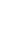 CONCERTATION DE La Lauze ESTMontpellier Méditerranée Métropole travaille en étroite collaboration avec la commune de Saint Jean de Védas sur le projet de développement économique de la Zone d’aménagement concerté de la Lauze est. L’urbanisation de ce secteur, situé en continuité des parcs d’activités de la Lauze et de Marcel-Dassault, est prévue dans le SCoT de la Métropole. Une réunion publique sur ce projet se tiendra le 26 novembre à 18h30 à la mairie de Saint Jean de Védas. Celle-ci s’inscrit dans le cadre de la concertation initiée en avril 2017 dont le dossier a depuis été enrichi. Un dossier de concertation accompagné d’un registre dans lequel le public peut formuler ses observations, est toujours disponible à l’accueil de l’hôtel de Métropole (50 place Zeus à Montpellier) et à l’accueil de la mairie de Saint Jean de Védas (4 rue de la mairie).montpellier3m.fr/concertations___________________________________________l’événementBATTLE OF THE YEAR INTERNATIONALLa Métropole partenaire du BOTYLe Battle of the Year international et ses b-boys, plus grande manifestation mondiale de danse hip hop, revient à Montpellier le samedi 17 novembre, après cinq ans d’absence. Les 25 meilleures équipes internationales issues des qualifications organisées d’avril à octobre,  se rencontreront pour décrocher le titre mondial devant plus de 12 500 spectateurs.Des danseurs et danseuses hip hop originaires de plus de 20 pays, de l’Europe à l’Asie, en passant par les continents américain et africain, se donnent rendez-vous à la Sud de France Arena pour s’affronter et remporter le titre de champion du monde. Le Battle of the Year (BOTY) a vu le jour en 1990 et est devenu au fil du temps le rendez-vous incontournable du hip hop mondial. Le BOTY se déroule de la façon suivante : des groupes de breakdance présentent un rapide spectacle mettant en avant leurs qualités scéniques. Un jury de cinq personnes, constitué de danseurs confirmés, choisit les six meilleurs groupes qui s’affronteront en défis. Un prix est également décerné pour la meilleure performance scénique (best show). Les deux premiers groupes choisis par le jury accèdent directement aux demi-finales.En amont de la grande finale internationale, une semaine entière est consacrée à la culture hip hop sous l’appellation A change of direction.  Au programme, de nombreux spectacles, des master class, des échanges culturels et des rencontres professionnelles.Place forte des cultures urbainesCe n’est pas la première fois que cette compétition mondiale se déroule sur le territoire montpelliérain. Elle avait déjà eu lieu de 2010 à 2012 à Montpellier où elle devrait rester plusieurs années, en alternance avec Brunswick en Allemagne. Ce retour en terre héraultaise affirme la France comme un partenaire majeur dans l’organisation du battle international et la Métropole de Montpellier comme une interlocutrice primordiale. « Les cultures urbaines sont l’un des axes centraux de la politique culturelle de la Métropole », affirme Bernard Travier, vice-président de Montpellier Méditerranée Métropole, délégué à la culture. La scène break et hip hop française est l’une des plus active et originale dans le monde. Année après année, les équipes de l’Hexagone s’imposent lors des différentes finales internationales du Battle of the Year (The Family, Wanted Posse, Fantastik Armada, Phase T, Melting Force). Mais ce sont les b-boys de Vagabond Crew qui s’illustrent régulièrement depuis une dizaine d’années en remportant à trois reprises le titre, s’inscrivant dans l’histoire de cette compétition. Ce collectif assez mouvant dans sa composition, comprend plusieurs Montpelliérains formés par les anciens. C’est le cas de Victaz, Yvan, Yacinth et Oscar, qui s’apprêtent à se montrer à la hauteur de leurs aînés. « Il y a de la pression sur eux, explique Max Diassy, un ancien de Vagabond Crew, qui les a pris en main. C’est un passage de flambeau. Mais ils sont déterminés, travailleurs et surtout ils ont un mental d’acier. C’est la clé du succès. » Pour ceux qui n’auront pas la chance d’assister en live aux compétitions à la Sud de France Arena, elles seront retransmises sur Red Bull TV, une chaîne du web.« Les cultures urbaines sont l’un des axes centraux de la politique culturelle  de la Métropole »Bernard Travier,vice-président délégué à la culture, conseiller municipal de MontpellierPLUS D'INFOSbotyfrance.comPhoto : Du 10 au 17 novembre, avec le festival « A change of direction », les cultures urbaines auront pour scène Montpellier. © C.RuizPhoto : Les breakdancers font en sorte que la beauté du geste côtoie la performance physique. © C.RuizPhoto : Un battle est un affrontement pacifique entre danseurs de breakdance. © C.RuizPhoto : Les membres montpelliérains de Vagabond Crew. © F.DamerdjiLes kids sur scèneDepuis l’année dernière, le BOTY organise une compétition parallèle dédiée aux moins de 15 ans. Réunissant les équipes sélectionnées cette année et venues de 12 pays différents, elle obéit aux mêmes règles que pour les « grands ». Les crews doivent présenter un spectacle de six minutes maximum. La France sera représentée par South Style, un groupe varois qui réunit des jeunes de 7 à 15 ans. Arrivés troisième l’an dernier, ils tenteront de gagner la plus haute marche du podium. « L’idée de base consiste avant tout à donner à la jeune génération l’opportunité d’acquérir de l’expérience. C’est une bonne occasion de se comparer aux niveaux national et international avec des danseurs du même âge », estime Thomas Raymond, le président de l’association Attitude qui pilote le BOTY France. La compétition se déroulera le 16 novembre à l’opéra Comédie de Montpellier à 19h.opera-orchestre-montpellier.frPhoto : Les petits ont l’occasion d’exprimer leur talent comme des grands !___________________________________________DécisionsMosson et Cévennes au cœur du programme de renouvellement urbainConseils de Métropole // Jeudi 20 septembre et jeudi 18 octobreDÉCRYPTAGE PARChantal Marion,vice-présidente déléguée au développement économique, à l’innovation et à la planification urbaine, adjointe au maire de Montpellier« La Mosson et les Cévennes font partie des douze quartiers labellisés politiques de la ville à Montpellier. Ils ont été retenus par l’Agence Nationale pour la Rénovation Urbaine (ANRU) pour faire partie du Nouveau Programme National de Renouvellement Urbain (NPNRU). À la Mosson, le projet a deux objectifs principaux. Le premier objectif est de rendre le quartier aussi attractif que les autres quartiers de Montpellier, notamment en favorisant l’activité et en l’ouvrant vers l’extérieur. Le deuxième est d’améliorer la qualité de vie en valorisant le parc de la Mosson et en réinvestissant l’espace public au service des habitants. Aux Cévennes, le projet de renouvellement urbain porte, quant à lui, sur la copropriété des Cévennes qui compte près de 1 000 logements. Après un premier chantier mené jusqu’en 2015 sur la copropriété Cévennes 1, les objectifs de cette nouvelle opération sont notamment de désenclaver cet ensemble immobilier, dynamiser son attractivité résidentielle et commerciale, ainsi que réduire sa précarité énergétique. Avant la fin de l’année, et tout au long de ces deux projets phares de renouvellement urbain, une concertation associant les habitants et les associations locales sera mise en place. Avec l’aide de l’État, nous allons donner une nouvelle vie à ces deux quartiers. » Photo : Le lac des Garrigues est un des sites, au nord de la Mosson, qui sera mis en valeur dans le cadre du programme de renouvellement urbain. © L.SéveracAGENDA / / Lundi 3 décembre / 18h / C’est la date du prochain conseil de MétropoleBIODIVERSITÉUn partenariat UNIQUE avec les scoutsLa Métropole a signé un partenariat avec le collège du scoutisme français de l’Hérault et leurs associations fédérées. Ce partenariat avec une collectivité est une première pour l’ensemble du scoutisme français ! « Dans la Métropole, l’envie d’un monde meilleur se partage avec le scoutisme français. C’est pourquoi nous co-construisons un pacte pour l’environnement », a précisé Yannick Daniel, président du scoutisme français lors de la signature le 18 octobre dernier.Les scouts mèneront ainsi des actions de valorisation et de protection de l’espace public, en lien avec l’écologie urbaine. Ces dernières consisteront, par exemple, à créer et installer des hôtels à insectes, des nichoirs à mésanges, des abris à chauve-souris, à nettoyer des berges, à débroussailler des bois…Photo : Le président du scoutisme français et les représentants de l’Hérault ont choisi la Métropole pour signer leur première convention avec une collectivité. © C.MarsonASSAINISSEMENTUne SECONDE vie pour les eaux usées3 millions de m3 d’eaux usées traitées sont rejetés annuellement par douze stations d’épuration de la Métropole exploitées par la société délégataire Aqualter. Un projet de recherche et développement est en cours afin d’utiliser cette ressource particulièrement convoitée sur le territoire pour répondre à des besoins locaux multi-usages. Plusieurs communes sont concernées par ce programme. Deux premières actions sont prévues sur le site de la station de Saint-Drézéry : la création d’un espace de biodiversité dédié à la flore locale, aux oiseaux et aux insectes pollinisateurs irrigué grâce aux eaux usées traitées et d’une plantation destinée à la production de biomasse végétale, source d’énergie. À moyen terme, l’objectif est également que ces eaux servent aux professionnels de l’assainissement pour curer les canalisations.Photo : La Métropole travaille à la réutilisation agricole des eaux usées épurées.© C.RuizTRAMWAYDes travaux dans le secteur nord de la ligne 5Les élus de la Métropole ont voté la première délibération concernant les travaux sur le segment Nord de la ligne 5 de tramway. La réalisation de cette nouvelle ligne requiert l’acquisition de parcelles propriétés de l’État, affectées à l’université de Montpellier. Cette emprise partielle nécessite de reconstituer le mur de clôture le long de la route de Mende et certaines installations impactées. La Métropole confie la maîtrise d’ouvrage de ce chantier, dont la réalisation s’étalera de mi 2019 à l’été 2020, à la ComUE (communauté d’universités et d’établissements) qui effectue déjà des travaux sur ces parcelles dans le cadre du projet Campus.AGRO-ÉCOLOGIEVers un pôle de l’alimentation méditerranéenne durableLa volonté de la Métropole est d’accompagner le renforcement du MIN, le marché d’intérêt national de Montpellier, et d’engager son évolution vers la création d’un pôle « Alimentation Méditerranéenne durable ». Pour répondre à ces objectifs, une étude de définition d’un schéma stratégique a été lancé en juin. La Caisse des dépôts et consignations souhaite la cofinancer à 50 %. Cette étude d’un an, menée par Gressard Consultants, permettra notamment de définir les besoins de modernisation des équipements et services proposés sur le MIN.mercadis.net200 000 €C’est le coût estimatif de la rénovation de la pelouse d’honneur du GGL Stadium, propriété de la Métropole, mise à la disposition du Montpellier Hérault Rugby. À la suite de la canicule de cet été et du développement d’une maladie fongique, l’ensemble des analyses et études mis en œuvre notamment par le CIRAD a conclu à la nécessité d’un remplacement complet en gazon neuf de l’intégralité du stade. Ces travaux programmés cet automne seront financés par la Métropole.5 888C’est le nombre de kilomètres de la Méditerranée en vélo - EuroVélo 8, un itinéraire cyclable promu par l’Union Européenne qui traverse 11 pays méditerranéens, de l’Espagne à Chypre. La Métropole fait partie des 21 collectivités qui participent à la réalisation et la promotion de cette véloroute. Une nouvelle convention de partenariat et de financement de cette voie ouverte au tourisme lent et aux mobilités actives a été signée pour la période 2019-2021.lamediterraneeavelo.orgSuivez en direct les conseils de Métropole sur montpellier3m.fr___________________________________________comm’unesBAILLARGUESBEAULIEUCASTELNAU-LE-LEZCASTRIESCLAPIERSCOURNONSECCOURNONTERRALFABRÈGUESGRABELSJACOUJUVIGNACLATTES LavéruneLE CRÈSMONTAUDMONTFERRIER-SUR-LEZMONTPELLIERMURVIEL-LÈS-MONTPELLIERPÉROLSPIGNANPRADES-LE-LEZRESTINCLIÈRESSAINT-BRÈSSAINT-DRÉZÉRYSAINT GENIÈS DES MOURGUESSAINT GEORGES D’ORQUESSAINT JEAN DE VÉDASSAUSSANSUSSARGUESVENDARGUESVILLENEUVE-LÈS-MAGUELONEPLUS D'INFOSmontpellier3m.frLa Métropole fait son cirque accueille 17 spectacles différents et des ateliers de pratique circassienne dans huit communes de la Métropole, du 17 novembre au 15 décembre. Une programmation éclectique et ambitieuse pour toute la famille.Fenêtres ouvertes sur les communes de Montpellier Méditerranée MétropoleMÉTROPOLELa magie du cirque contemporainPour sa 8e édition, La Métropole fait son cirque décentralise tous ses spectacles et ateliers de cirque contemporain, dans huit communes de la Métropole afin d’amener le spectacle vivant au plus près des habitants. Cette année, les chapiteaux s’installent à Fabrègues, Murviel-lès-Montpellier, Pérols, Saint Jean de Védas, Saussan, Saint Geniès des Mourgues et Sussargues.Le festival, porté par Montpellier Méditerranée Métropole, est confié depuis cette année au domaine d’O, qui en assure la coordination et la programmation, en lien avec le Pôle cirque La Verrerie d’Alès et le Centre des arts du cirque Balthazar de Montpellier. 17 spectacles permettent de découvrir des compagnies professionnelles et émergeantes, et notamment de jeunes artistes en formation, qui attestent du dynamisme de la discipline sur notre territoire.Des ateliers dans les écolesLe volet pédagogique fait également partie intégrante de la manifestation, dans une volonté de diffusion et de pérennisation de la « culture cirque ». Les ateliers de pratique proposés dans les écoles et les Ehpad, sont pris en charge par deux écoles de cirque du territoire, Zepetra (Castelnau-le-Lez) et Kerozen et Gazoline (Saint Jean de Védas).Pendant un mois, la création circassienne contemporaine, qui métisse les formes et mélange les genres, sera déclinée dans toute sa diversité. Au programme : rêverie, voyage, féérie, découverte et prouesses puissantes et singulières au service d’une histoire, d’un message. À l’instar du spectacle Baraka de la Cie La Gnac où les huit personnages aux langages multiples (danse, acrobatie danse…) vont se croiser et se raconter. « Avec poésie, humour et humanité, ils vont peindre une fresque murale et inviter le public à traverser les murs dressés entre nous, pour se confronter à la richesse et la beauté de nos différences ».Découverte du corpsIdem dans Borborygmes, le spectacle proposé par la Cie SCOM, où Coline Garcia, acrobate à la corde lisse, invite les jeunes spectateurs à découvrir les bruits du corps humain. « D’équilibre en chute, de rotation en marches suspendues, l’acrobate chemine sur les sentiers de la découverte matérialisés par un rideau de cordes en explorant une normalité des corps tout à fait singulière ». Des spectacles pleins de magie qui vont faire scintiller les yeux des petits, comme des grands.PLUS D'INFOSdomainedo.frTél. 0 800 200 165Photo : Un spectacle de La Métropole fait son cirque,  lors d’une précédente édition. © C.MarsonSAINT JEAN DE VÉDAS |  MONTPELLIEREntre New York et ParisNovembre, c’est le mois du Koa jazz festival ! Du 5 au 11 novembre, pour sa 11e édition, l’équipe a concocté une programmation éclectique ouverte sur le monde en partenariat avec la Métropole. Avec un temps fort mardi 6 novembre à Saint Jean de Védas. Après de nombreux concerts entre la France et New York, c’est au Chai du Terral que le saxophoniste parisien Gaël Horellou et le légendaire batteur new-yorkais Ari Hoenig poseront leurs instruments pour une soirée sous le signe de l’improvisation. Dès 19h avec l’ensemble de jazz du Conservatoire de la Métropole et à 20h30 avec le groupe Octet la nocturne.festivalrencontreskoajazz.wordpress.comsaintjeandevedas.frSAINT GENIÈS DES MOURGUESAu rythme du charroiLa tradition sera respectée le 1er décembre. Depuis onze ans, le charroi des olives part au petit matin de Saint Geniès des Mourgues en direction de Villevieille dans le Gard, via Sommières. Comme les anciens, un groupe de courageux, de plus en plus nombreux, parcourt à cheval, un attelage, ou à pied, les 28 kilomètres aller-retour qui séparent ces deux communes pour transporter la récolte des olives jusqu’au moulin et terminer la matinée par un bon repas. Une aventure pleine de péripéties qui marque à jamais les participants.Inscription obligatoire au 06 71 26 34 72saintgeniesdesmourgues.frPhoto : Dès 4h du matin, le départ est donné pour le charroi des olives. © Remi DumasVENDARGUESUne nouvelle èrePierre Dudieuzère,maire de Vendargues, vice-président de Montpellier Méditerranée MétropoleDepuis 2017, la fibre optique se déploie dans la métropole. À Vendargues, une réunion publique d’information a eu lieu le 5 octobre sur l’état d’avancement des travaux. En 2020, tous les habitants du territoire pourront être raccordés.« La fibre change le quotidien de nos habitants ! Tout le monde l’attendait avec impatience. Pour preuve, l’intérêt suscité par la dernière réunion publique d’information organisée par Orange et la Métropole dans la commune. Plus d’une centaine de personnes a participé à cette rencontre interactive. Ils ont posé des questions techniques précises et exprimé leurs besoins. Le faible débit de l’ADSL ne permet pas de profiter correctement et simultanément de nouveaux services et usages, comme regarder un film en haute définition, lire une vidéo, partager des fichiers, jouer en ligne… La fibre optique va éviter quelques « drames familiaux » ! C’est aussi un outil de développement économique, pour ceux qui travaillent à domicile, les nombreuses entreprises de notre territoire et toutes celles qui souhaitent s’implanter. Tous les équipements publics profiteront également de cette avancée technologique. Aujourd’hui, 42 % des logements sont éligibles à Vendargues. Les travaux se poursuivent. D’ici fin 2019, la fibre sera déployée sur toute la commune. »reseaux.orange.frvendargues.frPhoto : © C.RuizSUSSARGUESUn foyer d’activitésLes nouveaux Sussarguois sont souvent agréablement surpris en découvrant la diversité des activités proposées par le riche tissu associatif soutenu par la municipalité. « C’est même un atout de tout premier plan pour le village», confirme Jean-Luc Blaché, président du foyer rural, fort contributeur de ce dynamisme avec ses 450 adhérents (dont 75 % d’enfants), sa vingtaine de bénévoles, de professeurs et tout autant d’activités (couture, œnologie, yoga, anglais, mosaïque…) Danse, culture, créativité et bien-être sont les quatre sections de cette association créée en 1974, puis fusionnée avec le centre de danse. Chaque année, le succès du foyer rural se confirme. « Le bouche-à-oreille fonctionne parfaitement pour attester de la qualité de nos professeurs, attirer de nouveaux adhérents et sonder les attentes des habitants », explique Jean-Luc Blaché, jeune retraité qui consacre désormais la plupart de ses matinées à la gestion de l’association, épaulé par la trésorière Denise Tual. Après le strong (de la zumba plus physique) l’an dernier, c’est la salsa, plébiscitée par les Sussarguois, qui a rejoint la longue liste des activités en cette rentrée 2018.foyer-rural-sussargues.frPhoto : Évènement phare du foyer rural, le gala de danse aux carrières en juin. © Foyer rural de SussarguesRESTINCLIÈRES | BEAULIEUDes insectes et des plantesDu 12 au 17 novembre, l’Association Restinclières Beaulieu Pour le Respect de l’Environnement joliment nommée ARBRE, propose d’aller à la découverte d’une histoire vieille de plusieurs millions d’années, celle d’insectes et de plantes en étroite liaison dans des histoires de vie plus ou moins compliquées… Au programme : exposition, atelier, animations et soirée débat.arbre34160.orgBEAULIEUUn nouvel équipement public dédié aux sportifsPhoto : Nouveau quartier du village, la ZAC du Renard et ses 240 logements accueillera à la rentrée prochaine le premier complexe sportif municipal. Vendredi 28 septembre, Arnaud Moynier, maire de Beaulieu, conseiller métropolitain, aux côtés de Philippe Saurel, président de Montpellier Méditerranée Métropole et de tous les co-financeurs du projet ont officiellement lancé les travaux de cet équipement public . Baptisés Edmonde Carrere, du nom d’une Beaulieuroise « qui a fortement contribué au développement du milieu associatif pour la jeunesse », ces 1 500 m2 dédiés aux sports seront fréquentés par les 180 élèves de Beaulieu et les nombreux clubs des villages alentour.mairiedebeaulieu.fr© JL MartineauCLAPIERSCorée d’iciDans le cadre du festival Corée d’ici, qui aura lieu du 14 au 26 novembre, la médiathèque Albert Camus accueille deux expositions, du 15 au 17, Les Jarres de lune de l’artiste potier Shin Chul et Robes de papier de la costumière Kim Gyong-inn. Le samedi, un spectacle déambulatoire et une conférence sur les processus de fabrication et leurs caractéristiques esthétiques, suivis d’une cérémonie du thé plongeront le public dans l’ambiance coréenne.Entrée libremediatheques.montpellier3m.frfestivalcoreedici.comVILLENEUVE-LÈS-MAGUELONELes tartines de Bérenger« Soirée conviviale, surprises spectaculaires et gourmandes ! Théâtre, lecture, concert, danse… soyez curieux et laissez-vous surprendre ». L’annonce des tartines de Bérenger fait saliver ! Rendez-vous mercredi 14 novembre au théâtre Jérôme Savary pour la huitième édition de ces soirées toujours savoureuses. Au menu, à partir de 19h, le récit initiatique des aventures d’un doux naïf à la recherche d’un monde meilleur, revisitées avec auto-dérision et lucidité (à partir de 13 ans).Tarif : 5 €.villeneuvelesmaguelone.frMURVIEL-LÈS-MONTPELLIERUn chantier école au fémininL’école Marie-Thérèse Sudre a été construite en 1900, dans la vague des constructions dites Jules Ferry. Les appartements des instituteurs étaient situés entre les deux anciennes classes de filles et de garçons. Depuis de nombreuses années, ils sont vacants et insalubres. Animée par les principes de développement durable, la commune a fait le choix de rénover son patrimoine situé en centre-ville, plutôt que de créer du neuf. Dans ce vieux bâtiment, ce sont donc des bureaux et salles de réunion et d’activités à destination des activités associatives et périscolaires qui seront créés. Les travaux ont été confiés à l’association Force, dans le cadre d’un chantier d’insertion regroupant onze femmes. Les travaux devraient durer une année. La rénovation thermique vise l’objectif BBC. Les partenaires de cette opération sont Montpellier Méditerranée Métropole, le Conseil Départemental, Hérault Énergie, l’État, la Direccte, Pôle Emploi, la Mission locale et l’Europe dans le cadre du programme opérationnel national « Emploi et Inclusion » 2014-2020.murviel.frPhoto : Les associations et les riverains sont venus rencontrer l’équipe du chantier lors de portes ouvertes. © Ville de Murviel-lès-MontpellierPÉROLSC’est moi qui l’ai fait ! « J’ai imaginé l’atelier Bricol-heure pour que tout le monde puisse laisser libre cours à ses envies de création, quelles qu’elles soient ! explique ce Montpelliérain qui a installé son entreprise sur 200 m2 à Pérols. Vous n’avez pas de place, vous n’avez pas les outils adaptés, venez dans cet espace de coworking pour réaliser vos projets, apprendre ou partager vos savoir-faire. » Des projets de toutes dimensions, de la table basse de récupération au plateau en bois, en passant par un luminaire en cuivre ou un molky personnalisé, un des derniers ateliers organisés par ce bricoleur au sens poussé du partage. Les arts créatifs ont également leur place, à l’étage, et même un espace photo pour immortaliser vos créations !bricol-heure.frPhoto : Chez Alexandre Jedrjewski, de larges établis en bois côtoient tous les outils du parfait bricoleur dans un espace sécurisé et accessible. © C.RuizMÉTROPOLEIl y a 100 ans, la fin de la guerre…Il y a cent ans, le 11 novembre 1918, à Montpellier et sur tout le territoire, les cloches sonnaient pour annoncer la fin du premier conflit mondial. Pour commémorer cette date historique, plusieurs communes de la métropole se mobilisent autour d’un programme d’animations exceptionnel.« Par ordre de M. le ministre de l’intérieur, les cloches de toutes les villes et villages doivent immédiatement sonner à toute volée. Tous les édifices publics seront pavoisés aux couleurs alliées, et illuminés. Vive la France. Vive la République. » C’est par ces mots, affichés sur les portes de la Préfecture, que débuta le mouvement de liesse qui accueillit, le 11 novembre 1918, à 11h25, la dépêche officielle mettant un terme à cinq années de conflit mondial. Parallèlement, les autorités souhaitèrent s’associer au deuil de millions de familles frappées par cinq années de guerre et de pénurie.Après la liesse, les commémorationsÀ Montpellier, dès le 19 novembre 1918, le conseil municipal fit voter le projet de monument aux morts de la Grande Guerre, érigé selon un principe de souscription publique. Cent ans plus tard, pour célébrer cette date anniversaire de l’armistice, la Ville organise plusieurs cérémonies et commémorations. Au square Chaptal, le monument aux morts des chemins de fer a également été restauré, avec le réaménagement du square, pour un montant de 50 000 euros.Monument aux morts, monument aux vivants…Juvignac, reprenant le principe de souscription publique, inaugurait le 12 octobre dernier le monument aux morts de la commune et l’allée du souvenir. À Clapiers, c’est un « monument aux vivants » qui sera inauguré le 11 novembre, œuvre éphémère à laquelle ont participé une centaine d’enfants des accueils de loisirs périscolaires de la ville. Plusieurs villes proposent également spectacles et conférences : comme Cournonsec qui organise une rencontre avec Hyacinthe Rafaël le 6 novembre, 18h, à la médiathèque René Escudié pour une conférence sur le roman de Pierre Lemaître, Au revoir là-haut, ou Castelnau-le-Lez avec une rencontre animée par le général d’armée Elrick Irastorza, le 23 novembre à 18h au Kiasma, suivie de Quatorze, comédie documentée relatant les 38 jours qui précédèrent la Première Guerre mondiale, le 30 novembre à 20h. Du 6 au 11 novembre, Baillargues accueille une exposition de cartes postales et d’objets (uniformes, lampes de tranchée, médailles) présentée à l’espace Vigneron…  Il y a cent ans, l’armistice annonçait la fin de la guerre.Retrouvez le programme de commémoration dans les communes de la Métropole sur montpellier3m.fr/centenaire11novembrePhoto : À Baillargues, Pierre Bayet passionné d’histoire et collectionneur animera des visites de l’exposition consacrée à la Grande guerre. © Ville de Baillargues___________________________________________grand angleUn week-end à l’heure vigneronneLe terroir métropolitain renoue avec son histoire viticole en célébrant le vin, fleuron de son patrimoine, lors de la 15e édition de la Fête des Vignes, organisée du 23 au 25 novembre. Un rendez-vous incontournable pour les viticulteurs et amateurs de bons crus. Des milliers de visiteurs sont attendus à Montpellier et sur tout le territoire.Un village vigneronBar à vins, conseils œnologiques, initiations à la dégustation, animations musicales… L’ambiance sera festive au village vigneron de la Fête des Vignes sur l’esplanade Charles-de-Gaulle à Montpellier, les 23 et 24 novembre (1.3). Plus de quarante producteurs de la métropole seront présents pour faire découvrir et déguster leurs meilleurs crus.  Et comme chaque année, pour 3 euros, les visiteurs se verront remettre un verre à vin et un coupon donnant  droit à trois dégustations au choix sur les stands des viticulteurs, le vendredi et le samedi. Ainsi qu’un bon pour  une 7e bouteille lors de l’achat d’un carton de six dans les caves et domaines participant à l’opération,  le dimanche. Solidarité oblige, l’intégralité de la recette des ventes sera reversée au Sidaction.Des escapades gustativesDimanche 25 novembre, le public sera également invité à rencontrer des producteurs du territoire qui ouvriront grand les portes de leurs domaines. Ils parleront vinification, élevage des vins, arômes, nouvelles cuvées... L’occasion de belles rencontres œnologiques, gastronomiques et culturelles : buffets campagnards, dégustations de produits de terroir, balades dans les vignes, visite des caves, concerts, expositions… (4)La viticulture autrementPour changer leurs pratiques, s’adapter aux nouveaux modes de consommation, diversifier leurs activités, révéler leur convictions…, les viticulteurs n’hésitent pas à pousser le bouchon plus loin, via des initiatives qui stimulent la vente de leurs vins.À l’instar du domaine de l’Arbousier (Castries)  qui propose des chambres d’hôtes dans les arbres ; de 40% de producteurs du terroir qui pratiquent l’agriculture biologique dans la plus pure tradition ; du domaine Mirabeau (Fabrègues) qui mise sur le vin solidaire en offrant un tremplin vers l’emploi aux personnes qui en sont éloignées, transmettant savoir-faire et passion du métier. Ou encore, du domaine Comberousse (Cournonterral) dont le propriétaire mise sur le pâturage, avec des brebis qui entretiennent naturellement son domaine, sans avoir besoin de tondre, labourer et enrichir les sols.Échange artistique croiséLuo Fahui, un peintre chinois de Chengdu, la ville jumelle de Montpellier, vient de réaliser l’étiquette des vins  du Château d’Exindre (Villeneuve-lès-Maguelone),  selon le sentiment que lui inspirait cette cuvée des Grés  de Montpellier. Et c’est une rose que le grand maître  de la peinture contemporaine a peint pour l’étiquette ! 3 000 de ces bouteilles sont en cours de commercialisation en Chine… En 2019, ce sera à un peintre montpelliérain de dévoiler l’œuvre qu’il va réaliser sur la vaisselle laquée, un des produits emblématiques de Chengdu. À suivre, donc (2).Des nouveaux marchés à l’exportLa Métropole travaille à faire connaître les crus du territoire. À Chengdu, une plateforme de promotion des vins a été mise en place il y a cinq ans. 29 producteurs, dont les domaines et caves sont situés dans 19 communes de la Métropole, font partie de l’opération. 522 000 bouteilles de vins, à 85 % en AOP, ont déjà été vendues. Et le chiffre d’affaires généré depuis le début atteint 1,8 million d’euros. Les perspectives sont donc belles, d’autant que le marché chinois porte en avant une tendance vers le milieu de gamme, un créneau qui est le cœur de métier de la filière viticole métropolitaine. Parallèlement, une conquête du marché russe se profile...Photo : Le guide des vins de la Métropole permet de localiser les domaines recensés sur le territoire. Téléchargeable sur montpellier3m.fr, et avec l’application mobile sur toutes les plateformes.Photo : 1. © L.SéveracPhoto : 2. © H.RubioPhoto : 3. © C.RuizPhoto : 4. © C.MarsonPhoto : © C.RuizYvon Pellet,maire de Geniès des Mourgues, conseiller délégué de Montpellier Méditerranée MétropoleComment se porte la viticulture dans le Saint-Geniérois ?Les vendanges sont de bonne qualité et doivent nous permettre de sortir d’excellents vins cette année encore. Au village, la viticulture est une activité ancienne, très présente et très dynamique. Notre cave est un magnifique phare pour le village et fait toute notre fierté. Saint Geniès a créé en 2006 un hameau viticole où treize vignerons sont installés afin de bénéficier d’un environnement adapté. Nos vins, comme ceux de ce magnifique territoire métropolitain, présentent la particularité d’être variés et de s’inscrire pleinement dans la filière d’excellence du territoire.La Fête des Vignes, c’est une belle vitrine  pour les vignerons ?Oui, et leur fidélité depuis quinze ans en est le gage. Les visiteurs sont nombreux à venir les rencontrer pour parler avec eux des cuvées, de leur travail, de l’histoire familiale des domaines. Quelle plus belle chose que la vigne pour retrouver ses racines ! Je suis fier du succès de cette Fête des Vignes, dont je suis le « papa » : je l’ai créée de toutes pièces en 2003. C’est un excellent outil de communication pour faire connaître les produits et producteurs de notre territoire. Et son principe est solidaire. L’intégralité de la recette des ventes des coupons de dégustation a été reversée chaque année au Sidaction soit 205 135 euros depuis 2006, et ce sera encore le cas cette année.PLUS D'INFOSProgrammation de la 15e Fête des Vignes, des 23, 24 et 25 novembre sur montpellier3m.fr/fete-des-vignes___________________________________________en actionRénov’ÉnergieRéalisez vos projets en confianceLa Métropole propose aux particuliers et aux copropriétés de les accompagner gratuitement, via le service Rénov’Énergie, dans leurs projets de rénovation énergétique de leur logement. Informations, conseils,  montage des dossiers de financement… Tout au long du parcours, les démarches sont simplifiées.Vous projetez de rénover votre habitat ? Vous souhaitez changer les fenêtres, remplacer la chaudière, isoler les combles... ? Depuis juin dernier, Rénov’Énergie, une plateforme d’accompagnement personnalisé à la rénovation énergétique soutenue par l’ADEME, permet de simplifier les démarches des propriétaires occupants et des copropriétés situés sur le territoire de la Métropole.Un accueil uniqueHébergé par l’Agence Locale de l’Énergie et du Climat (ALEC), ce service propose un accueil unique et une assistance gratuite à chaque étape du projet : identification des besoins en rénovations, analyse des performances énergétiques, étude objective et personnalisée des devis, réalisation d’un plan de financement intégrant les aides financières disponibles, appui au montage des dossiers de subventions et de déductions fiscales (jusqu’à 10 à 30 % du montant des travaux) et suivi des consommations énergétiques post-travaux.Des travaux appropriés« Ce dispositif Rénov’Énergie inscrit notre territoire sur le chemin de la transition énergétique, une étape nécessaire pour lutter contre le réchauffement climatique, explique Stéphanie Jannin, vice-présidente de Montpellier Méditerranée Métropole, déléguée au développement durable. L’objectif est ambitieux. Nous nous engageons à rénover 1 300 logements en trois ans, et par là même à maintenir ou créer des emplois dans les secteurs du BTP et de l’artisanat. »Près de 300 logements de la Métropole bénéficient déjà de cet accompagnement personnalisé et gratuit et leurs propriétaires mènent leur projet en toute confiance. « Nous souhaitions isoler deux pièces pour résoudre les problèmes d’humidité, confie Anne Tireau qui habite Montpellier. Après expertise du conseiller, nous avons réajusté notre projet pour des travaux plus appropriés : installation d’une ventilation, changement des menuiseries et complément d’isolation des toits. »  À la clé un important gain en confort et des économies financières.PLUS D'INFOSContacter l’ALECTél. 04 67 91 96 91 alec-montpellier.org« Un nouveau service public qui fonctionne comme un guichet  à l’attention  des habitants »Stéphanie Jannin,vice-présidente déléguée au développement durable, adjointe à la Ville de MontpellierPhoto : Rénov’Énergie est un service public gratuit, assuré d’un conseil indépendant, qui accompagne les porteurs de projets tout au long de la rénovation. © C.MarsonVOIRIECastries : la RM610 est ouverte après 15 ans d’attentePremier tour de roues sur le contournement de Castries. Depuis le 20 octobre, la nouvelle voie dénommée RM610 permet  aux véhicules en transit d’éviter la traversée de la commune. Le centre-ville de Castries rendu aux habitants est apaisé.Moins d’un an après le premier coup de pelle des travaux, le contournement de Castries est ouvert à la circulation depuis le 20 octobre. Après quinze ans d’attente, la nouvelle rocade contourne la commune par le sud et offre une bouffée d’oxygène aux Castriotes. Les habitants voyaient passer chaque jour, 17 500 véhicules en plein cœur de leur commune sur la RD610. Une route dont le gabarit n’était pas adapté à un tel flux routier, qui comptait de surcroit deux feux tricolores ralentissant la traversée automobile. La commune étant située sur l’axe reliant le Gard et l’Hérault, la traversée du village était incontournable pour les nombreux automobilistes en transit. Eux aussi gagnent en confort, avec plusieurs minutes en moins sur leur temps de trajet.Délester 17 500 véhicules par jourDans un sens comme dans l’autre, deux carrefours giratoires, à l’ouest celui de Vendargues et à l’est, le rond-point Baron François Durand de Fontmagne, permettent d’emprunter la première route métropolitaine d’une longueur de 4 kilomètres, dénommée RM610. Au centre du contournement, un troisième giratoire raccorde la nouvelle route à la RD 26 qui relie Castries à Baillargues. L’ouvrage sera définitivement achevé avec la réalisation d’une piste cyclable sur l’ancienne route pour un meilleur partage des voies et une circulation sécurisée. « Ce contournement a pu voir le jour grâce à Montpellier Méditerranée Métropole, explique Pierre Dudieuzère, vice-président délégué à la voirie et à l’espace public, maire de Vendargues. Gestionnaire des routes de son territoire depuis le 1er janvier 2017, cette dernière a poursuivi et accéléré ce projet, tout en veillant à rétablir les voies communales agricoles et en apportant un soin particulier aux paysages, notamment au niveau de la rivière La Cadoule et à proximité du château de Castries, classé monument historique. » L’ensemble du chantier a porté sur des travaux de terrassement, d’assainissement, d’aménagements de chaussée et paysagers pour un investissement total de 13,2 millions d’euros, dont 5,6 millions financés par Montpellier Méditerranée Métropole.« Ce contournement  a pu voir le jour grâce à la Métropole »  Pierre Dudieuzère,vice-président délégué à la voirie et à l’espace public,maire de VendarguesPhoto : Gilbert Pastor, maire de Castries, vice-président de la Métropole a coupé  le ruban d’inauguration le 20 octobre entouré de nombreux élus. © C.RuizPhoto : Au centre du contournement, un giratoire permet de prendre la route qui relie Castries à Baillargues. © F.Damerdji___________________________________________en chantierGARE MONTPELLIER SUD DE FRANCE« Améliorer la gare pour l’avenir »Le premier été d’exploitation commerciale de la gare Montpellier Sud de France a donné lieu à plusieurs articles critiques dans la presse et un certain mécontentement de la part d’usagers. Le 23 septembre, lors d’une conférence de presse, Philippe Saurel, président de la Métropole et maire de Montpellier, a placé devant leurs responsabilités tous les acteurs de cette réalisation. Une réunion de travail a été provoquée avec la SNCF afin de mettre en place d’ici la fin de l’année des aménagements sur site pour fluidifier la situation.Philippe Saurel,président de Montpellier Méditerranée Métropole, maire de la Ville de MontpellierEn présentant les aménagements, vous avez souhaité remonter jusqu’en 2012. Pourquoi ?Je veux bien tout porter, mais il y a un moment où il faut arrêter l’hémorragie. Cette gare a été réalisée dans des circonstances particulières. Aujourd’hui, certains se lamentent en permanence et prennent plaisir à instrumentaliser la vérité historique de l’accord de 2012 qui est à l’initiative de l’État. Outre le Premier ministre d’alors (François Fillon), celui des transports et RFF (aujourd’hui SNCF réseau), je rappelle que, côté collectivités territoriales, il a été signé par les présidents Christian Bourquin (région Languedoc-Roussillon), Jean-Paul Fournier (Nîmes Métropole), Damien Alary (conseil général du Gard) et Jean-Pierre Moure (Montpellier Agglomération). J’ai toujours dit que je ne voulais pas d’une gare fantôme. J’ai hérité de ce dossier en 2014 et, depuis, je m’attaque aux problèmes, je propose des aménagements afin d’améliorer la gare pour l’avenir.Vous pointez aussi du doigt les déclarations de Guillaume Pépy, le PDG de la SNCF.M. Pépy a fait des déclarations qui m’ont fait bondir. La première étant que la SNCF ne serait pas responsable de cette gare décidée entre l’État et les élus locaux. La SNCF est totalement liée au projet et il le sait très bien. Faire retomber cela sur les collectivités locales n’est pas très honnête. Selon lui également, la fréquentation de cette gare serait tributaire de sa desserte. On ne peut pas faire un tramway tant qu’il n’y a que six trains par jour !  Sans compter qu’il y a des délais incompressibles pour le réaliser. Oui un tramway arrivera à la gare Montpellier Sud de France avec le prolongement de la ligne 1 depuis Odysseum. Mais, en attendant, nous ne laissons pas les voyageurs sans transports collectifs. Nous avons mis en place des navettes. Je rappelle que j’ai demandé à la SNCF d’ouvrir les grilles en haut du parvis Melvin-Jones car au départ elles étaient fermées. Avec l’ouverture de cet accès, nous apportons aujourd’hui des améliorations sensibles qui permettent aux navettes de la TaM de laisser les usagers au pied du parvis. Elles n’ont plus besoin de faire le tour complet par le pont Gagarine. Sur le fond du dossier, j’ai eu l’occasion d’échanger avec M. Pépy et jamais la ligne nouvelle Montpellier-Perpignan (LNMP) n’a été évoquée comme infaisable. Si M. Pépy n’est pas tellement d’accord avec la LNMP, c’est qu’il savait à l’époque qu’en créant de nouveaux sillons, l’ouverture à la concurrence des lignes européennes allait provoquer un appel d’air pour les sociétés privées étrangères. Et il ne veut pas fragiliser davantage la SNCF…Votre approche est plus pragmatique  et tournée vers l’avenir.Aujourd’hui, comme le dit Yvan Lachaud (actuel président de Nîmes Métropole) le scandale, ce n’est pas les gares, ni celle de Montpellier, ni celle de Nîmes Pont du Gard (qui sera livrée fin 2019). C’est que le contournement Nîmes-Montpellier devient un cul de sac tant que la ligne nouvelle Montpellier-Perpignan (LNMP) n’est pas réalisée. Ce tronçon demeure le chaînon manquant de la grande vitesse à l’échelle européenne. Au nord, elle est réalisée depuis Amsterdam. Côté espagnol, le corridor ferroviaire méditerranéen sera opérationnel en 2021 de l’Andalousie à la frontière française. Mais cette gare, elle est là ! C’est un équipement au moins pour les 100 ans à venir. La Métropole de Montpellier a pris en charge la voirie pour 6 millions d’euros.Les correctifs que vous proposez  suffiront-ils à améliorer la situation ?Les difficultés de circulation et de stationnement doivent être réglées avant Noël. J’ai proposé une série d’aménagements allant dans ce sens (voir carte page suivante). Cela devrait nous permettre de faire face, même lorsque la SNCF annonce qu’elle prévoit une fréquence de 20 TGV en 2020. L’extension de la ligne 1 de tramway est financée et en partie par l’État. Elle devrait être livrée fin 2021 car après les deux premiers ouvrages que la Métropole a déjà réalisés sur le CNM et sur l’A9, il faut aussi construire un pont sur l’A709. Celui par lequel nous ferons passer, depuis Odysseum, quatre voies de circulation et le tramway. Car il faut penser à la desserte de Cambacérès, envisager la connexion à l’A709 via un futur échangeur autoroutier et regarder comment aller vers l’aéroport et même au-delà.Est-ce que la montée en puissance de la gare Montpellier Sud de France ne va pas se faire au détriment de celle de Saint-Roch ?La gare Saint-Roch est la gare historique de Montpellier et elle le restera. Mais c’est une gare où le trafic est très soutenu depuis plusieurs années déjà. Le fait de sortir le fret de la gare du centre-ville est une décision qui était attendue. Cela va améliorer la qualité de vie des habitants de la gare dont certains se plaignaient du bruit lié au passage des convois. Mais cela va surtout permettre de libérer des sillons. C’était un enjeu important pour les trains du quotidien car la circulation des TER arrivait à saturation. Depuis plus d’une décennie, le nombre de voyageurs est en augmentation alors que le nombre de trains régionaux demeure stable, faute de capacité de circulation supérieure sur cette portion.  La gare Saint-Roch a donc de beaux jours devant elle.«  J’ai hérité de ce dossier en 2014 » «  Cette gare est  un équipement pour  les 100 ans à venir » Calendrier ferroviaire10 octobre 1995Les accords de Madrid prévoient une ligne ferroviaire à grande vitesse entre la France et l’Espagne,  dans le cadre du réseau transeuropéen prioritaire.2000 La LGV Languedoc-Roussillon est déclarée projet d’intérêt général.2006 Premières études demandées à Réseau Ferré de France (RFF) par le ministère des Transports sur la ligne nouvelle Montpellier-Perpignan (LNMP).25 août 2009 Remise du bilan du débat public de la LNMP et poursuite des études pour une ligne mixte (grande vitesse/fret).25 avril 2012 Signature à Paris du contrat pour le financement public du Contournement Nîmes Montpellier (CNM) comprenant une convention particulière de financement et de réalisation de la gare Montpellier Sud de France en accord  avec l’État, RFF, la région LR, le département du Gard et les agglomérations de Montpellier et Nîmes.17 octobre 2013 La Commission européenne confirme le réseau prioritaire européen des transports. La LNMP y est intégrée.Fin 2013 Début du chantier du CNM avec un usage mixte (grande vitesse/fret), segment de la LNMP.10 décembre 2017 Mise en service du CNM pour le trafic de fret.7 juillet 2018 Mise en service de la gare Montpellier Sud de France pour les voyageurs.28 août 2018 Élisabeth Borne, la ministre des Transports sanctuarise le tracé du projet de la LNMP.Du 22 octobre au 23 novembre 2018 Le public peut consulter à l’hôtel de ville de Montpellier et au siège de la Métropole le dossier de classement de la LNMP comme projet d’intérêt général.Horizon 2027 Lancement théorique des travaux sur le tronçon Montpellier-Béziers, premier segment de la LNMP.Photo : Sur la partie nord de la gare, le nouveau dépose-minute est déjà en service. © F.DamerdjiPhoto : Les navettes de TaM effectuent désormais un arrêt au pied du parvis Melvin-Jones. © F.DamerdjiAménagements en trois phasesEn coursAménager un dépose-minute  au nord de la gare Accès plus direct des voyageurs à la gare via le parvis Melvin-Jones et désengorgement des accès sud.Aménager le terminus des lignes  de bus TaM au nord de la gare Accès plus direct pour les navettes  TaM qui ne feront plus le tour par le pont Youri-Gagarine.Supprimer la circulation alternée sur le pont de l’A709 L’actuelle circulation alternée va évoluer vers un passage à deux fois une voie, comme auparavant, avec maintien  du trottoir à une largeur de 1,40 m.Élargir la sortie  de la gare routière au sud Plus grande aisance d’accès des bus  à la gare routière.Rouvrir la voie au sud-est de la gare L’ouverture d’une voie au niveau de l’enseigne Cabesto permettra une meilleure fluidité des accès sud.Les deux Ouigo n’arriveront plus  en même temps Les deux trains Ouigo en provenance de Marne-la-Vallée déversaient plus d’un millier de voyageurs aux mêmes horaires et occasionnaient des difficultés de circulation. Dès décembre, leur arrivée sera espacée de plusieurs heures.À l’horizon fin 2019Prolonger la voie au sud de la gare avec connexion à la rue du Mas Rouge Suppression du cul-de-sac et maillage de l’accès sud de la gare pour  une meilleure fluidité.Créer un mail nord entre le nouveau dépose-minute nord et la rue du  Mas Rouge Permet une desserte voiture autonome du nord de la gare sans alourdir le trafic au sud.Agrandir le giratoire sud Plus grande capacité du giratoire  et fluidification des trafics au sud  de la gare. En attente d’un complément de l’administration sur l’assurance de sa faisabilité.Réaménager les accès au futur parking 2 de la gare Meilleur fonctionnement du parking.À l’horizon fin 2021Prolonger la ligne 1 de tramway d’Odysseum jusqu’à la gare Montpellier Sud de France Meilleure accessibilité des transports en commun, plus rapide et sans rupture  de charge.Réaliser un nouveau pont routier  sur l’A709 Pont à 2x2 voies en plus de celles du tramway avec mise au gabarit 2x2 voies  de la route de Vauguières. Meilleure accessibilité voitures et cycles de la gare par le nord et desserte future du quartier.UNE MÉTROPOLE AVEC DEUX GARESLa gare historique Montpellier Saint-Roch, située en plein centre de Montpellier, et celle de Montpellier Sud de France, implantée dans le futur quartier Cambacérès sont complémentaires. La nouvelle gare s’inscrit dans le plan de développement de Montpellier vers la mer et bénéficie de la proximité de l’aéroport. Elle contourne Nîmes et Montpellier dans la perspective future de la ligne nouvelle Montpellier Perpignan. Elle a vocation à accueillir le fret, désengorger sur ce point la gare de Montpellier Saint-Roch et libérer des sillons pour les trains du quotidien. Elle doit également permettre de réduire de 20 minutes le temps de trajet sur Montpellier-Paris. Des commentaires alarmistes ont fait état du transfert de trains de Montpellier Saint-Roch vers Montpellier Sud de France alors que ce scénario n’est pas du tout envisagé par la SNCF.Photo : La gare Saint-Roch est un pôle d’échange multimodal qui met en connexion tous les modes de transport et elle est desservie par les quatre lignes de tramway. © L.Séverac___________________________________________dossierDes ICC made in MontpellierDes industries culturelles et créatives made in MontpellierLa production des Industries Culturelles et Créatives (ICC) est partout, mais pas toujours identifiée comme telle. Édition, cinéma, musique, radio, télévision, arts de la scène et depuis peu, jeux vidéo sont issus des industries culturelles traditionnelles, auxquelles l’architecture, le design, la publicité, l’artisanat, la mode ou le tourisme culturel sont adjoints au titre des industries créatives.Place forte de cette industrie, la métropole compte de nombreuses écoles,  start-up, TPE-PME et entreprises mondialement reconnues qui forment  un écosystème florissant aux fortes perspectives de croissance et d’emplois.  La métropole, terre de tournages a vu, par exemple récemment, l’installation des studios de France Télévisions à Vendargues, producteur notamment  d’Un si grand soleil. Plongez dans l’univers de ces industries culturelles et créatives qui se croiseront dans quelques mois au sein de la Cité Créative à Montpellier, un quartier qui leur sera entièrement dédié.« 2 000 emplois dans la métropole » Philippe Saurel,président de Montpellier Méditerranée Métropole, maire de la Ville de MontpellierY a-t-il un tissu industriel métropolitain ?Oui, si notre métropole est réputée dans le domaine de la santé ou pour le dynamisme de ses start-up, il est un secteur économique dont on parle moins qui est en pleine expansion. Il s’agit des industries culturelles et créatives (ICC). À Montpellier, les ICC sont surtout concentrées dans les filières du cinéma, de la télévision, du jeu vidéo, de l’animation 3D, des effets spéciaux, du design… des industries qui sont un levier majeur du développement, dans un secteur qui progresse plus rapidement que le reste de l’économie. Un domaine propice à l’innovation, tourné vers l’avenir !Qu’apportent ces industries au territoire ?Elles apportent de l’emploi, près de 2 000 sur le territoire, avec des acteurs majeurs, comme Ubisoft ou France Télévisions, qui ont choisi de s’implanter ici. Ces industries contribuent au rayonnement national et international de la métropole. Montpellier est aujourd’hui reconnue par de grands studios américains, comme Disney ou Pixar, qui viennent chercher leurs nouveaux talents à la sortie de nos écoles.Que fait la Métropole pour les ICC ?Pour favoriser le développement des ICC, la Métropole a lancé le projet de Cité Créative. Un nouveau quartier construit sur les anciennes friches de l’École d’application d’infanterie à Montpellier. Un lieu où des acteurs clés de l’écosystème (entreprises et écoles) s’installeront dès 2020 et pourront profiter d’équipements dédiés (studios, halle Tropisme, lieux de coworking, scène….). La Cité créative a d’ailleurs été couronnée meilleur projet d’attractivité du territoire 2017 par le SIATI, sommet immobilier, aménagement du territoire & infrastructure à Paris. Elle accompagne également des start-up des ICC dans ses pépinières ou encore coordonne les tournages sur son territoire grâce au Bureau d’accueil des tournages métropolitain.Photo : © NolsLes ICC dans la métropoleLes industries culturelles et créatives (ICC) se déclinent en autant de domaines que les champs de la créativité et la culture le permettent. La filière se structure à Montpellier autour du cinéma, de l’animation, des effets spéciaux, du jeu vidéo et de la radio.« La Cité Créative sera un pôle majeur pour les industries culturelles et créatives dès 2019 » Chantal Marion,vice-présidente déléguée au développement économique, à l’innovation et à la planification urbaine, adjointe au maire de Montpellier113 TOURNAGESou projets cinématographiques ont été accueillis sur le territoire en 2017.UN FEUILLETON QUOTIDIEN TOURNÉ DANS LA MÉTROPOLEFrance Télévisions a choisi d’implanter ses studios dans la métropole pour tournerUn si grand soleil, son feuilleton quotidien. 180 salariés travaillent chaque jour sur les16 000 m2 de plateau à Vendargues, mais aussi sur de nombreux lieux de tournage dans la métropole.DES ÉCOLESEsdac, Studio M, Esicad Montpellier, ArtFx,  lycée Jean-Monnet, IFC Montpellier, cours Florent,  E.artsup, Esbam-MoCo, IEFAR-Gam, Objectif 3D, le Plateau, Travelling, université Paul Valéry, le Réseau Icônes avec quatre écoles : ESMA, l’ETPA, Ciné Créatis et IPESAA…DES ENTREPRISES LEADERSUbisoft, Netia, Digixart Entertainement, Wardenlight Studio,Wild Sheep Studio, In Efecto, Dwarf Animation Studio, Féérik Games, Isotropix, MAD Films, Pixel Reef, France Télévisions… et plus de 100 designers installés dans la grande aire urbaine de Montpellier.70 STUDIOS DE CRÉATION NUMÉRIQUEspécialisés dans le cinéma, les jeux vidéo, la publicité…UN RÉSEAU ASSOCIATIF DYNAMIQUEIllusion & MacadamPush StartEffets StarsSud Piccel#PasSansDesignDES ÉVÈNEMENTS PHARESLe MICC (Montpellier Industries Culturelles et Créatives) rassemble, en avril, les acteurs économiques et culturels du territoire autour de rencontres pro, de workshops, de tables rondes, d’ateliers, de consultations…Cœur de Ville en Lumières est un rendez-vous grand public majeur du 29 novembre au 1er décembre : c’est une occasion unique de valoriser les compétences des écoles et formations en animation et effets spéciaux.Photo : © DRTrois questions à...« Les ICC permettent à un territoire de rayonner »Vincent Raufast,consultant Ernst & Young et associés Paris, responsable des panoramas des Industries Culturelles et CréativesQuel est l’impact économique des ICC ?Selon notre étude de 2016, les ICC ont généré dans le monde 2 250 milliards de dollars de chiffre d’affaires et près de 30 millions d’emplois. L’Europe est le deuxième bloc, derrière l’Asie, avec 709 milliards de dollars et 7,7 millions d’emplois. La France, l’Allemagne et le Royaume-Uni représentent  à eux trois près de la moitié de la performance européenne.Quelle part les ICC représentent-elles dans l’économie française ?Les ICC ont créé 1,2 million d’emplois en 2013, ce qui représente 5 % de l’emploi total. Nous notons une croissance continue de 1,5 % par an. La France se distingue dans les domaines du livre et de la publicité. Certains secteurs participent aux bons résultats du commerce extérieur. Je pense notamment aux jeux vidéo, dont 80 % de la production est destinée à l’export.C’est un atout pour un territoire ?Les acteurs culturels, mais surtout les collectivités, ont pris conscience de la valeur économique des ICC qui accompagnent et parfois stimulent la révolution numérique. Elles permettent à un territoire de rayonner et de créer des emplois. La concurrence est rude et les collectivités ne doivent pas se reposer sur leurs lauriers. Il faut toujours avoir un coup d’avance !Ces créatifs d’iciÉcoles et entreprises sont autant de réservoirs de forces vives qui participent à la richesse des industries culturelles et créatives. Découverte de quelques un de ces acteurs…DIGIXARTDes jeux porteursC’est accompagné par le BIC de la Métropole que Digixart a grandi ces trois dernières années. Ce studio indépendant installé à la pépinière Cap Omega compte déjà une dizaine de salariés et fait parler de lui bien au-delà des frontières nationales. Il faut dire que son pdg, Yoan Fanise n’est pas un débutant en matière de jeux vidéo. Ancien d’Ubisoft, il a notamment créé le langage des Lapins crétins et travaillé sur Beyond Good and Evil. Mais c’est l’envie de concevoir des jeux « porteurs de messages » qui l’a conduit à se lancer dans l’entrepreneuriat. Après un premier succès avec Lost in Harmony et ses 2,5 millions de joueurs, Digixart sort son premier jeu sur console, 11-11 Memories Retold à l’occasion du centenaire de la Grande Guerre. « Ce jeu d’aventure narratif au graphisme unique montre ce que signifie qu’être entraîné dans la guerre, décrit son créateur qui s’est entouré du studio anglais Aardman (Chicken Run, Wallace et Gromit…) et de l’éditeur japonais Bandai Namco. La première guerre a été marquante pour ma famille. Avec ce jeu, j’avais envie de rendre hommage à mon arrière-grand-père, tout en sensibilisant les plus jeunes à cette période. »digixart.comPhoto : 11-11 : Memories Retold, la dernière histoire imaginée par Yoan Fanise, un récit de guerre instructif en jeu vidéo. © C.RuizARTFXUne école d’excellenceEn 2004, Gilbert Kiner, alors superviseur d’effets spéciaux, crée ArtFX à Montpellier. « J’ai choisi d’implanter l’école ici car je cherchais une ville universitaire, à fort dynamisme tournée vers le numérique, avec en prime le bonus climat », s’enthousiasme le fondateur. ArtFX forme « des compétences » pour les grands studios d’animation et d’effets spéciaux. Avec 80 diplômés par an, 60 dans la filière animation-effets spéciaux et les 20 autres dans le jeu vidéo, ce sont autant d’étudiants qui entrent directement chez Double Negative, Warner Bros, Ubisoft, Illumination Mac Guff, Framestore, Mathematic… On ne compte plus les blockbusters sur lesquels les anciens étudiants ont travaillé. Pour ne citer qu’eux, Star Wars, Moi, moche et méchant 3, Game of Thrones, Batman versus Superman… Derrière leurs écrans, ou en tournage, ils se forment à cette fameuse French touch, un mélange de talent, de compétences, mais aussi d’esprit. Car l’école enseigne les techniques, mais aussi des valeurs, notamment celles du travail collaboratif. Un cursus 100 % en anglais qui attire de plus en plus d’étudiants étrangers. À la sortie d’ArtFX, il y a trois offres d’emplois par étudiant et 70 % d’entre eux partent travailler à l’international dans les trois mois qui suivent la fin de leurs études. Les effets spéciaux ne connaissent pas la crise.artfx.frPhoto : Les étudiants en plein tournage mixeront ensuite images de synthèse et réelles. © ArtFXMAD FILMSDes films pour ArteSociété de production de films d’animation basée à Castelnau-le-Lez, Mad Films a été créée en 2010 par Jean Mach et Pierre Lergenmüller. Elle s’est fait connaître grâce à sa série à succès Points de repère, diffusée sur Arte qui revisite des grands moments de l’Histoire en images d’animation. Un beau succès qui a notamment été adapté en Russie et aux États-Unis. Sa dernière création, Origin Arena met en scène des personnages connus comme Léonard de Vinci ou Marie Curie. Employant une cinquantaine de personnes, Mad Films affiche un chiffre d’affaires annuel de 3,6 millions d’euros. « Grâce à la labellisation French Tech, la Métropole de Montpellier dispose d’un vivier pour les métiers dont nous avons besoin. On sent une émulsion en production audiovisuelle », assure Jean Mach dont le prochain projet est un long-métrage filmé en images réelles et en réalité virtuelle qui se passe à 80 mètres sous les mers…facebook.com/mad.filmsmiPhoto : Origin Arena, la dernière série d’animation  de 39 épisodes, a été dévoilée en septembre. © Mad FilmsNETIAVers la radio du futurAu sein de l’écosystème de la Métropole, Netia, éditeur de logiciels de renommée mondiale pour les radios, a conquis plus de 20 % du marché des grandes radios nationales, de service public ou privées dans le monde, soit une centaine de clients dans quarante pays. Rachetée en 2017 par la SAS Radio Act, une société de conseil et de services, Netia est le premier jalon d’un projet plus vaste imaginé par son dirigeant Vincent Benveniste : « Nous sommes porteurs du projet des Ateliers FM qui sera un pôle dédié au monde de la radio au cœur de la Cité Créative. Dans un même lieu, nous rassemblerons les différents acteurs afin de créer des synergies entre eux. » Parmi les nombreuses pistes figure le développement des radios visuelles englobant des éléments qui ne sont pas uniquement de la vidéo, mais aussi des compléments de contenu comme des cartes, des chiffres, des données existantes ou que l’on peut  créer spécifiquement.netia.comPhoto : Netia a toujours été à la pointe des innovations dans le domaine de la radio.© NetiaESMAUne renommée mondialeEn décrochant la troisième place mondiale dans la catégorie Meilleure école d’animation dans le palmarès Rookies, l’École Supérieure des Métiers Artistiques (ESMA) est ainsi saluée par les professionnels du secteur. Depuis 1993, cet établissement privé de Montpellier permet à ses 750 élèves, à l’issue d’une formation de quatre ans, de rejoindre de grands studios prestigieux apparaissant ainsi aux génériques de films, séries ou jeux vidéo. « Notre école propose des enseignements en adéquation avec le milieu professionnel, afin de faciliter l’insertion et la réussite de ses étudiants, explique Karim Khenissi, le directeur général. Nous leur donnons également la possibilité de dépasser le fait d’être de simples exécutants, mais d’acquérir des compétences d’encadrement. » La prochaine étape de l’ESMA est son déménagement en 2020 au sein de la Cité Créative dans un campus s’étendant sur 16 000 m², qui accueillera 1 400 étudiants.esma.frPhoto : Les travaux des élèves sont régulièrement distingués à l’international. © ESMALa Cité CréativeLa Cité Créative va regrouper de nombreuses entreprises et centres de formation des Industries Culturelles et Créatives (ICC). Ce nouveau quartier mixte vivra, d’ici 2020, au rythme du bouillonnement culturel et créatif de la métropole. Première ouverture dès janvier 2019 : la halle Tropisme.Implantée sur la friche militaire de l’ancienne École d’Application de l’Infanterie (EAI), la Cité Créative sera le premier quartier dédié aux Industries Culturelles et Créatives (ICC) à pousser au cœur de la métropole. Cette cité, projet d’urbanisme mixte, va voir le jour d’ici 2020 sur 20 hectares, à quelques mètres du parc urbain Montcalm. « Une reconquête de la ville sur la ville pour donner une nouvelle vie à l’ancien site de l’EAI après des décennies de vocation militaire et le transformer en pôle créatif et culturel », explique Chantal Marion, vice-présidente déléguée au développement économique et à la planification urbaine, adjointe au maire de Montpellier. 35 000 m² d’activités tertiaires et commerciales seront associés aux 2 500 futurs logements. Le quartier sera desservi par la ligne 5  de tramway.Le cœur du réacteurPlus qu’un nouveau quartier, la Cité Créative sera le cœur du bouillonnement culturel et créatif de la métropole. Un lieu où se croisent ceux qui fabriquent la culture et ceux qui la vivent. Élément structurant de l’écosystème des ICC, la cité accueillera le réseau Icônes, référence dans les formations liées aux ICC au sein d’un campus à rayonnement international de 1 400 étudiants. Avec ses quatre écoles spécialisées, dont l’Esma (voir p.31), l’Ipesaa, l’Epta et Cinecreatis, le campus créatif formera des professionnels aux arts appliqués, design graphique, cinéma d’animation et effets spéciaux. Une fois formés, les jeunes professionnels y trouveront un incubateur d’entreprises pour se lancer. Quant aux entreprises, elles sont nombreuses à vouloir s’y implanter, dont des start-up et des leaders du secteur. Pour Sébastien Chort, computer graphics supervisor du studio Blur en Californie (South Park le film, The Mask 3D…), « ce projet est une fantastique opportunité qui se présente aux sociétés du secteur de l’animation en recherche de développement, en leur offrant un espace technologique de grande qualité au service d’une mission créative sur le long terme. Les studios internationaux portent un grand intérêt envers ce genre d’initiative. » La Cité Créative offrira aussi des services et des équipements mutualisés (studios son, motion capture, salle multifonctionnelle de 400 places, une scène, des espaces de vie, de coworking et de détente...).Défricheur culturelPionnière parmi les pionnières, la halle Tropisme, portée par l’accompagnateur de projets culturels et artistiques Illusion et Macadam, ouvrira début 2019. Actuellement en chantier, elle fait déjà vivre le lieu lors de manifestations ponctuelles (voir ci-contre) en attendant son ouverture.Photo : La Cité Créative accueillera l’écosystème des ICC dans un esprit de friche urbaine mêlant structures pérennes et architectures éphémères. © DRPhoto : © DRPhoto : © DR20 haC’est la superficie du nouveau quartier Cité Créative qui offrira 2 500 logements et 35 000 m² d’activités tertiaires et commerciales dédiés aux industries culturelles et créatives. L’ensemble sera desservi par la future ligne 5 de tramway.La halle Tropisme ouvre en janvierLa halle Tropisme est le premier projet à prendre place au sein de la Cité Créative. Ce tiers-lieu, piloté par la coopérative Illusion & Macadam, est aménagé dans une ancienne halle mécanique de 4 000 m² construite en 1913 sur le site de l'ex-EAI. En collaboration avec la Métropole de Montpellier, Illusion & Macadam proposera dès janvier un lieu alliant à la fois les échanges, le social, le culturel et le créatif. Elle accueillera une communauté de 200 acteurs professionnels, issus d’une soixantaine de métiers : spectacle vivant, jeu vidéo, audiovisuel, impression 3D, web, patrimoine, design, graphisme, communication, architecture, urbanisme… Dans la halle, plusieurs modules en bois sont destinés à abriter les espaces de travail connectés (privatifs ou en open space) loués au mois à un prix inférieur à celui du marché. « La Métropole nous met la halle à disposition pendant onze ans et demi. Les travaux d’aménagement sont intégralement financés par trois fonds d'investissement à impact social », explique Jordi Castellano, co-gérant du projet. Outre ces bureaux, la halle Tropisme propose une plateforme de production de projets et des services d’accompagnement et de conseils en financement.Un lieu ouvert à tousLe lieu sera également ouvert au public. Des espaces de vie offriront un restaurant et seront dédiés à des manifestations publiques. Ainsi, le festival Tropisme 2019 inaugurera les lieux en janvier, puis sera ensuite décliné toute l’année. « Nous offrirons également aux artistes l’occasion de se produire. Nous avons un espace extérieur assez vaste, propice à des manifestations temporaires en tout genre, ajoute Jordi Castellano. Surtout, nous souhaitons que les habitants du quartier, en pleine expansion, s’approprient la halle. Pourquoi ne pas y installer des producteurs de fruits et légumes locaux ou une boulangerie ? Tout est ouvert. »tropisme.coopPhoto : La halle Tropisme et son restaurant seront inaugurés en janvier. Benji Vicens, le chef du restaurant, a déjà fait vivre le lieu en ouvrant une table d’hôtes durant le chantier. © Marielle RossignolIllusion & MacadamIllusion & Macadam est une coopérative qui travaille comme un incubateur. Depuis 18 ans, la structure accompagne les artistes dans tout le processus de la production d’œuvres et les porteurs de projets dans le domaine culturel. Avec l’idée de mutualiser des services, notamment les services administratifs, d’offrir un centre de formation et des activités de production déléguée. Une trentaine de salariés permanents accompagnent 300 structures culturelles pour tout ce qui est « administratif » et, selon les années, Illusion & Macadam forme 250 à 350 stagiaires.Foodisme à la halleLa halle Tropisme accueillera en son cœur un bar restaurant qui ouvrira en janvier en même temps que le lieu. À sa tête, Benji Vicens, chef catalan, connu pour sa cuisine de saison, ses épices créatives et ses mélanges audacieux. Ce dernier a travaillé à Paris, à La Réunion et à Montpellier, où il a participé à l’ouverture du Café de La Panacée. En octobre, Benji Vicens a organisé cinq tables d’hôtes dans le chantier de la halle, en invitant des producteurs locaux et en confectionnant cinq menus thématiques avec leurs produits. Un avant-goût de ce que proposera le restaurant.Un festival en ouvertureLe festival Tropisme 2019 sera l’évènement inaugural de la halle Tropisme du 18 au 20 janvier. Après trois éditions à La Panacée, puis à Victoire 2, le festival hybride mêlant concerts, Dj sets, performances et projections numériques, productions culinaires… s’installe dans ses murs pour ne faire plus qu’un. Car désormais, Tropisme vivra au fil de l’année avec des temps forts.PLUS D'INFOSmontpellier3m.fr/cite-creative___________________________________________rencontreJEAN-CHARLES CAYLARDu changement dans la continuitéEn cette nouvelle saison, le Montpellier Castelnau volley-ball université club (Mcvuc) change de nom. Jean-Charles Caylar, président du club, se montre ambitieux pour demain, fort d’un effectif intéressant avec des joueurs du centre de formation et des éléments d’expérience. Il pense aussi à 2019 et à l’accueil à Montpellier des championnats d’Europe.C’est une nouvelle page qui se tourne pour le volley-ball montpelliérain. Né en 1941, passé du gymnase du lycée Joffre, du temps des grandes heures, à René Bougnol et Pierre de Coubertin, le club évoluant en Ligue A entame une quatrième saison dans son nouveau palais des sports : Jacques Chaban-Delmas, à Castelnau-le-Lez. L’installation est cette fois plus affirmée puisque l’assemblée générale a entériné la modification du nom. Il faut désormais parler du Montpellier Castelnau volley-ball UC. Une proposition de Philippe Saurel, président de la Métropole, faite à Frédéric Lafforgue, l’édile castelnauvien, adaptée sur le modèle de ce qui existe à Lattes avec le basket-ball féminin.Jean-Charles Caylar, le président du club, est ravi. « C’est un bel outil de travail avec une jauge à 2 800 places qui est adaptée à notre discipline. À Coubertin, c’était compliqué car la salle était excentrée et faisait plus de 4 000 places. La Métropole, qui a toujours soutenu le club, a été sensible à notre souhait d’évoluer. Des travaux vont être réalisés avec une salle annexe pour accueillir le basket-ball et nous serons alors vraiment le club en résidence. L’équipe pro et le centre de formation s’entraînent ici. Les autres catégories sont à Coubertin ou au gymnase Bessière à Montpellier. »Diable rougeLodévois de naissance, expert-comptable de profession, passé par les facultés de Sciences-éco et de Droit à Montpellier où il a eu les professeurs Frêche et Lévita, Jean-Charles Caylar n’est pas le plus médiatique des présidents de clubs professionnels de Montpellier. Mais il le vit très bien. « Je ne recherche pas la lumière. Je n’ai jamais joué au volley-ball de ma vie. Durant des années, du stade du Pont Juvénal à Sabathé, j’ai porté les couleurs de Montpellier XIII avec les Diables rouges. En revanche, j’ai trois enfants qui ont pratiqué le volley. Je suis arrivé au club comme accompagnant et, quelques années plus tard, j’ai pris la présidence à une époque où il fallait assainir la situation. J’ai présenté un projet d’entreprise. En équipe, on a construit des choses afin de pouvoir repartir sur des bases solides. »Euro 2019À l’heure de l’entraînement, il regarde du côté des joueurs et du staff et dit à leur sujet : « les véritables dépositaires du club, ce sont eux. Cette année, on a une belle carte à jouer ». L’entraîneur Olivier Lecat a construit pour cette saison 2018/2019 un effectif séduisant avec des joueurs issus du centre de formation et d’autres très expérimentés tels que le passeur cubain Javier Gonzalez ou l’attaquant brésilien Levi Cabral. Et bien évidemment Jean Patry, muciste depuis gamin et aujourd’hui un des attaquants les plus en vue de la planète volley-ball.Très implanté à Montpellier, du fait d’une tradition universitaire, le volley-ball est à la recherche côté championnat d’une réception médiatique. « La ligue nationale de volley n’a toujours pas trouvé de diffuseur télé », commente Jean-Charles Caylar. Ennuyeux quand on sait que notre pays recevra les championnats d’Europe de volley-ball en septembre 2019. Montpellier, toujours en pointe, devrait réceptionner la poule de la France, équipe qui a l’habitude de venir y préparer les grandes compétitions.  Ici, c’est une fenêtre ouverte pour le volley !PLUS D'INFOSmontpellier-volley.comPhoto : Le président Jean-Charles Caylar est à la tête d’un club de 232 licenciés où l’équipe fanion a le potentiel pour être titrée au plus haut niveau. © C.Ruiz___________________________________________PitchounsMÉDIATHÈQUESA vos marques, jouez !La 9e édition de La Métropole en jeux a pour thématique le mot : histoire(s).  Du samedi 17 novembre au dimanche 2 décembre, le réseau des médiathèques organise et propose au public près de 150 animations riches et variées.Ludique, familiale et festive, tels sont les adjectifs qui caractérisent cette manifestation à laquelle participent 32 communes de la Métropole et des territoires voisins. Jeux de société, jeux intergénérationnels, séances pour les bébés joueurs, récits et lectures, jeux de rôles... Une multitude d’activités déclinées autour du fil conducteur de l’histoire(s) pour partager le plaisir du jeu sous toutes ses formes. Jeux géants et jeux de plateaux, ateliers de création Nintendo Labo, escape games et soirées enquête sont autant d’animations qui séduiront un public familial et intergénérationnel. « Le principe de l’évènement est d’inviter les gens à jouer et à se rencontrer autour du jeu, sous toutes ses formes, à la fois sous l’angle du plaisir et du divertissement, mais aussi en utilisant les vertus sociales et éducatives du jeu, en favorisant les apprentissages, en instaurant un rapport à la règle (du jeu), voire à son détournement (tricher/ne pas tricher), un rapport à l’autre, à l’adversaire, au partenaire, ou au complice », explique Gilles Gudin de Vallerin, directeur des médiathèques et du livre de la Métropole.Esport et réalité virtuelleParce que le jeu et ses supports n’ont cessé d’évoluer ces dernières années, la manifestation fait une large place aux jeux vidéo. Les médiathèques du réseau possèdent déjà 90 consoles de dernière génération et plus de 2 000 jeux vidéo. Cette année, les participants auront également la possibilité de découvrir la réalité virtuelle ou le esport, des tournois de jeux vidéo en ligne. Un tournoi de esport inter-médiathèques sur le célèbre jeu League of legends sera par ailleurs organisé.PLUS D'INFOSmediatheques.montpellier3m.frPhoto : Les jeux vidéo, collectifs et individuels feront partie intégrante de cette 9e édition. © C.RuizRendez-vousSAMEDI 17 NOVEMBREClowns poétiquesDeux clowns, plieurs de papier et dompteurs d’origamis présentent leurs numéros de magie et de dressage. Ils transportent le jeune public dans le monde merveilleux des « Robecs »… Un spectacle tout en poésie proposé par la Cie Durama N’Tama. À partir de 3 ans.Villeneuve-lès-MagueloneMédiathèque George Sand à 15hmediatheques.montpellier3m.frLES 24 ET 25 NOVEMBRELes dinosaures arrivent !Embarquez pour un voyage à travers le temps à la découverte des dinosaures. Une exposition ludique et pédagogique avec des reproductions en taille réelle de tricératops, vélociraptors, parasaurolophus et notamment le tyrannosaure géant d’une hauteur de 4,5m et 13,5m de longueur, mais aussi, un atelier de fouilles archéologiques, un film documentaire et un nouvel espace d’exposition consacré à la Préhistoire.PérolsParc des expositions de 10h à 19hlemondedesdinosaures.sitew.frJUSQU’AU 10 JANVIERVive l’Art contemporainNe manquez pas l’exposition Helmut Nimczewski au musée d’Art Brut à Montpellier. L’occasion de faire découvrir aux enfants l’art contemporain à travers les dessins colorés de cet artiste fasciné par les foules qui reproduit avec minutie et gaieté des scènes de vie.MontpellierMusée d’art brut1 rue Beau Séjouratelier-musee.comGratuit pour les enfants de moins de 10 ansPhoto : © Helmut Nimczewski___________________________________________en imagesFabreFabienneFabienne Fabre //Artisan d’art à PérolsNée le 18 avril 1966 à Montpellierfabiennefabre.comVirtuose des texturesEnfant du Clapas, Fabienne Fabre a quitté Montpellier pour finir ses études artistiques à Paris où elle a eu une première vie professionnelle bien remplie. En 1997, elle choisit de revenir dans sa ville natale « car la qualité de vie y est exceptionnelle », précise-t-elle. Ses expériences multiples dans la décoration intérieure, son travail de peintre en décors sur costume à l’opéra Garnier, où elle a pris le temps d’observer les décorateurs, lui permettent de mettre au point une technique et un savoir-faire unique. Dans son atelier lumineux de Pérols, cette artisan d’art labellisée Ateliers d’art de France, mêle tadelakt (enduit de chaux), patine, trompe-l’œil à son inspiration grâce à sa technique secrète. Elle réalise des créations exclusives sur des surfaces monumentales. Ces pièces précieuses comme des œuvres d’art habillent les murs des demeures particulières, des hôtels, des palais ou des magasins de luxe du monde entier. Elle a travaillé pour des grands noms comme Louis Vuitton ou Rolls-Royce.Photo : Tibetan child est le titre de l’œuvre créée par Fabienne Fabre dans l’entrée d’une maison particulière aux alentours de Montpellier. Différentes techniques ont permis la réalisation de ce panneau mural d’inspirations orientales et asiatiques. © Frank PaniéPhoto : © DRPhoto : Dans mon atelier de Pérols, je pars de croquis, de maquettes pour faire des œuvres qui peuvent faire plus de dix mètres de long et trois mètres de haut. © C.Ruiz« Je travaille à l’international tout en profitant de la qualité  de vie méditerranéenne » Photo : Maguelone et sa cathédrale est sans hésiter un de mes lieux préférés. Un site naturel authentique situé entre mer et lagunes, qui n’a pas bougé depuis des siècles. C’est un espace de quiétude chargé d’histoire. En hiver, on y voit d’ailleurs les Pyrénées enneigées. © C.RuizPhoto : Retour de voyages. Quand on revient à Montpellier, le spectacle vu du ciel est splendide. On a l’impression que l’on va se poser sur l’eau. Les paysages, le sable, les ondulations de l’eau, le ciel, les nuages... sont des univers à part entière qui me nourrissent. © C.RuizPhoto : Cœur de Ville en lumières est une très belle initiative. Une autre technique pour habiller les murs en grand format avec des images mouvantes. © C.RuizPhoto : Montpellier est la ville dans laquelle je suis née et où j’ai choisi de revenir vivre après une expérience parisienne. J’affectionne particulièrement la promenade du Peyrou, les rues et les hôtels particuliers du cœur de ville. Je puise mon inspiration au cours de mes promenades. © L.SéveracPhoto : Les toiles de Pierre Soulages au musée Fabre. Pour moi, c’est « le maître ». C’est l’artiste contemporain majeur que j’aimerais rencontrer. © C.Marson___________________________________________lengad’ÒCLas plantasde nòstras mametas…Mai qu’un musèu, lo droguièr de la facultat de farmacia de l’universitat de Montpelhièr es un esplech vertadièr de transmission dels sabers. Antau tocant las espècias miègterranencas que tan comptavan dins la farmacopèa de nòstras mametas. De visitar.De petals de rosèlas per sonhar dolors e maus de garganta, lo romanin en mòde d’antiseptic o lo lach de l’Erba de Santa Clara per garir las verrugas… Es çò qu’ensenhan dos grans panèus explicatius presentats dins las colleccions dau droguièr de la facultat de farmacia. L’un qu’espepissa lo tablèu de las espècias localas en occitan, l’autre que remanta l’usatge que fasián de las plantas nòstras grands.Dos items expausats dins la colleccion d’objèctes, cartas, illustracions, bocaus e quicòm coma 10 000 escapolons que fan lo fons ara permanent dau 2d droguièr de França e lo sol classat au títol dels monuments istorics. L’universitat l’utilisa dins una finalitat scientifica, pedagogica, mas tanben patrimoniala. Testimòni d’una longa tradicion medicala e farmaceutica, es un esplech preciós per s’embugar de l’istòria de las « drògas » (vegetaus, mineraus, sustàncias animalas qu’an una activitat medicinala o alimentària) e de la descubèrta de remèdis nòus. Lo droguièr « es un vertadièr anèl que desfauta dins la cadena de las tradicions e los saupres de las generacions passadas », çò ditz Sylvie Munièr, mèstra de conferéncia, e responsabla dau droguièr. En via de numerisacion, sas colleccions son prestadas regularament per de mòstras tematicas. Lo musèu a quitament servit « d’empont dau crimi », mas solament lo temps d’un episòdi de la seria Tandem. « La victima èra estada empoisonada au segal cornut ». Un campairòl toxic./esplech/ outil /garganta/ gorge /verruga/ verrue /espepissar/ étudier minutieusement /rementar/ rappeler /escapolon/ échantillon /s’embugar/ s’imprégner /mòstra/ exposition /empont/ scène /segal cornut/ l’ergot de seigle /campairòl/ champignon.Les plantes de nos grands-mères…Plus qu’un musée, le droguier de la faculté de pharmacie de l’université de Montpellier est un véritable outil de transmission des savoirs. Notamment des espèces méditerranéennes qui jouaient un rôle important dans la pharmacopée de nos grands-mères. À visiter.Des pétales de coquelicot (Cacaraca) pour soigner douleurs et maux de gorge, le romarin (Romanin) en guise d’antiseptique ou le latex de la Grande Chélidoine (Erba de Santa Clara) pour soigner les verrues… C’est l’enseignement combiné de deux grands panneaux explicatifs présentés parmi les collections du droguier de la faculté de pharmacie de l’université de Montpellier. L’un recensant le tableau des espèces locales en occitan, l’autre faisant un rappel de la pharmacopée de nos grands-mères…Deux items exposés parmi la collection d’objets, cartes, illustrations, bocaux et quelque 10 000 échantillons qui constituent le fonds désormais permanent du deuxième droguier de France et le seul classé au titre des monuments historiques. Il est utilisé par l’université à des fins scientifiques, pédagogiques, mais aussi à des fins patrimoniales. Témoin de la longue tradition médicale et pharmaceutique, il constitue un outil précieux pour appréhender l’histoire des « drogues » (végétaux, minéraux, substances animales ayant une activité médicinale ou alimentaire) et la découverte de nouveaux médicaments. Le droguier est « un véritable chaînon manquant avec les traditions et les savoirs des générations précédentes », explique Sylvie Munier, maître de conférences, responsable du droguier. En cours de numérisation, ses collections font l’objet de prêts réguliers pour des expositions thématiques. Le musée a même servi de « scène de crime », mais seulement le temps d’un épisode de la série Tandem. « La victime avait été empoisonnée à l’ergot de seigle. Un champignon toxique… »PLUS D’INFOSVisite sur rendez-vous auprès du conservateur Éric Letessier.umontpellier.fr – Facebook.Photo : Le droguier de la faculté de pharmacie de l’université de Montpellier. © Genevieve Motsch___________________________________________en vadrouilleUn nouveau souffle à LunelL’inauguration des nouvelles arènes San Juan, la création d’un pôle d’échange multimodal, la restauration du patrimoine historique et une grande dynamique culturelle : Lunel revêt une nouvelle dimension. L’occasion d’une visite en Petite Camargue à la redécouverte de la ville.Idéalement située entre les plages de la Méditerranée et les élevages de taureaux et de chevaux de Camargue, Lunel est une ville aux multiples facettes.Si les nouvelles arènes signées par l’architecte Jacques Ferrier marquent l’ancrage de la cité dans les traditions camarguaises, elles sont aussi un nouveau lieu de vie en plein cœur de ville, destiné à accueillir de nombreuses manifestations. Il faut dire qu’avec son emplacement central dans la vallée du Vidourle, Lunel a depuis longtemps une position privilégiée.Patrimoine historiqueSes origines remonteraient à l’an 888. Au XVIIIe siècle, grâce à l’achèvement du canal et du port, le commerce lunellois connaît une période de prospérité dont la ville garde la trace. En déambulant dans la cité, de nombreux édifices en témoignent : maison gothique du XIIIe siècle, ancienne chapelle des Pénitents blancs, église Notre Dame du Lac et sa tour-clocher médiévale, sans oublier la tour des prisons. Cette dernière constituait au XIe siècle un bâtiment défensif avant d’être reconverti en prison au XVIe siècle pendant les guerres de religion. Autre lieu incontournable, le musée Médard ouvert en 2014, qui possède une collection de 5 000 ouvrages rares et précieux du fonds Médard, légué par Louis Médard à ses concitoyens, labellisé « Musée de France » en 2017. On y découvre, entre autres, un exemplaire sur grand papier de l’Histoire naturelle des oiseaux de Buffon.Écrin de verdureLa nature justement, c’est une autre des facettes de Lunel. Inscrite au Label « Villes et Villages Fleuris » depuis 2004, la Ville a obtenu sa deuxième Fleur en 2011. Elle est dotée de plusieurs espaces de nature et son arboretum, jardin botanique dédié à la valorisation des arbres méditerranéens en est un magnifique exemple. Plus de 17 000 végétaux y sont mis en scène sur les deux hectares du site.Et dans cette cité au riche passé commercial, les gourmands ne sont pas en reste. Bien sûr les coteaux du fameux Muscat de Lunel et des vins d’appellation d’origine égayent les amateurs tout comme les produits proposés sur les nombreux marchés de la ville ou dans les superbes halles. Bel exemple de construction 1900, elles sont semblables aux halles parisiennes de l’architecte  Victor Baltard.PLUS D'INFOSot-paysdelunel.frlunel.comPhoto : Les nouvelles arènes San Juan, imaginées par l’architecte Jacques Ferrier et inaugurées en octobre dernier. © Ville de LunelPhoto : © Gilles AuterochePhoto : © Ville de LunelPhoto : © Ville de Lunel___________________________________________rendez-vousRENCONTRES MéditerranéennesLes arts de la scèneÀ l’occasion des premières Rencontres des arts de la scène en Méditerranée, un rendez-vous professionnel initié par le Théâtre des 13 vents, le centre dramatique national de Montpellier propose un volet grand public de six pièces de théâtre, séances de cinéma, lectures et rencontres ! Au programme : les 9 et 10 novembre, La pièce Le Sorelle Macaluso d’Emma Dante, coproduction du Teatro Stabile de Naples, du Festival d’Avignon, du Théâtre National de Bruxelles et du Folkteatern de Göteborg. Suivi le 13 novembre, par le film Saints’ Game d’Amélie Derlon Cordina, lauréat du prix du Centre national des arts plastiques lors du 28e FID Marseille 2017. Le 14 novembre, c’est un essai sous forme de fiction, Hagapabad, de Charly Breton, qui précède le 15 novembre, Poésie !, une lecture et une rencontre avec Abdellatif Laâbi. Le 16 novembre, la création du festival d’Avignon 2018, Il pourra toujours dire que c’est pour l’amour du prophète, de Gurshad Shaheman, et le 17 novembre, Qui Vive ! un programme impromptu de petites formes : pièces courtes, rencontres, lectures, projections, invitations d’autres artistes… conçu avec Zoukak Theater Company de Beyrouth. Une belle affiche pour cette manifestation méditerranéenne, aux nombreux rendez-vous gratuits, qui est organisée à Montpellier en partenariat avec Sud Costa Occidentale (Palerme), Zoukak Theater Company (Beyrouth) et Les Rencontres à l’échelle (Marseille).DU 9 AU 17 NOVEMBREMontpellierThéâtre des 13 ventsDomaine de Grammont13vents.frPhoto : © C.Raynaud de LagePhoto : © DRPhoto : © Carmine MaringolaPhoto : © M. LindekWATER-POLO20 ans en éliteC’est à Strasbourg, chez le champion de France 2018, puis en accueillant Aix-en-Provence, son dauphin, que le Montpellier Water-Polo a débuté cette saison sa difficile reconquête du titre suprême. Avec deux trophées dans son escarcelle en 2012 et 2014 (mais aussi deux coupes de France et une coupe de la Ligue en 2017), le club fondé il y a vingt ans par son président Christophe Spilliaert ambitionne d’atteindre à nouveau les sommets. Coachée par le fidèle Fabien Vasseur, l’équipe quasiment inchangée est armée pour relever le défi. Deux belles affiches sont annoncées à Antigone au cours de ces prochaines semaines : la réception du voisin sétois samedi 10 novembre, puis du meilleur « ennemi » marseillais, samedi 1er décembre.Samedi 10 novembre et samedi 1er décembreMontpellierPiscine olympique d’Antigonemontpellierwaterpolo.comtarifs 7 €, Pass’Métropole 5 €Photo : © Photo&CoEFFETS STARSUn festival d’effets spéciauxL’édition 2018 d’Effets Stars, premier festival international d’effets spéciaux en Europe, se déroule du 14 au 18 novembre au Gaumont Multiplexe d’Odysseum en partenariat avec la Métropole. Côté salles, une compétition de films courts, dont le palmarès sera dévoilé le dimanche soir en prélude à la projection de Commando Ninja réalisé par le Montpelliérain Benjamin Combes. Ainsi que trois avant-premières : Overlord, Sauver ou périr et L’empereur de Paris et un volet patrimoine avec la rediffusion de grands classiques comme La Mouche, Terminator 1 ou Alien 2. Côté parvis et hall d’entrée, le public pourra prendre part à des ateliers de maquillage ou assister à des présentations de costumes ou d’effets pyrotechniques et de cascades… Ce festival ouvert à tous les âges pourrait susciter bien des vocations.DU 14 AU 18 NOVEMBREMontpellierCinéma Gaumont Multiplexe Odysseumeffetsstars.comTarifs : 3 € la séance / Pass compétition 10 euros / 5 € la soirée de clôture /  Tarif normal Gaumont pour les autres films.Photo : © DRJUSQU’AU 11 NOVEMBREFESTIVALDernier criContests DJs et live, film, conférence, exposition,  masterclass et rencontres autour des cultures actuelles.Montpellierfestival-derniercri.comJUSQU’AU 6 JANVIERPHOTOGRAPHIEI am a manPhotographies et luttes pour  les droits civiques dans le Sud  des États-Unis. 1960-1970.MontpellierPavillon populairemontpellier.frEntrée librePhoto : © Bob AdelmanJUSQU’AU 13 JANVIERART CONTEMPORAINHaague Yang /  Erik DietmanMontpellierLa Panacéelapanacee.orgEntrée libreJUSQU’AU 18 FÉVRIERART CONTEMPORAINRaphaël ZarkaSpolium, une exposition  en dialogue avec la collection permanente du musée. Commissariat : Nicolas Bourriaud.LattesMusée Henri Pradesmuseearcheo.montpellier3m.frTarifs de 2,5 € à 4 € Pass'Métropole 3 €SAMEDI 3 NOVEMBREFOOTBALLMontpellier/MarseilleMontpellierStade de la Mossonmhscfoot.comPhoto : © C.RuizDIMANCHE 4 NOVEMBREÉVÉNEMENTSalon du livre11e édition du salon du livre régional qui réunit 30 écrivains  et propose une exposition  de peintures de l’association des peintres et sculpteurs de Pignan.PignanCaves du château de 10h à 18hEntrée libreDU 5 AU 11 NOVEMBREFESTIVAL11e Koa JazzMontpellier et ses alentourscollectifkoa.comLES 7 ET 8 NOVEMBRETHÉÂTREAprès la neigeCie Les nuits claires.MontpellierThéâtre Jean Vilartheatrejeanvilar.montpellier.frTarifs de 1 € à 19 €Photo : © Carlos Ayesta et Guillaume BressionDU 7 AU 18 NOVEMBREFESTIVALThéâtrales de Castries17e festival de théâtre amateur.CastriesFoyer communal  Hippolyte Pauletcastries.frTarifs de 6 € à 9 € / - de 12 ans gratuitDU 8 AU 11 NOVEMBREÉVÈNEMENTArt Montpellier2e foire méditerranéenne  des arts contemporains.PérolsSud de France Arenaart-montpellier.comPhoto : © MISTVENDREDI 9 NOVEMBREDANSERomances inciertosFrançois Chaignaud et Nino Laisné.MontpellierOpéra Comédie à 20 hmontpellierdanse.comTarifs de 5 à 22 €Photo : © Nino LaisnéCONCERTQuatuor en CévennesSaussanSalle des Trobars à 21hsaussan-herault.frLES 9 ET 10 NOVEMBRETHÉÂTREFinir en beautéMontpellierDomaine d’Ô à 20h30domainedo.frTarifs de 6 € à 20 €Photo : © Anthony AnciauxDU 9 AU 11 NOVEMBRECONCERTStomping #8Festival psychobillySaint Jean de VédasSecret place à 19htoutafond.comCOMMERCE ÉQUITABLEExpo venteMontferrier-sur-LezEspace culturel du Devézou  de 10h à 19hadmmontpellier.blogspot.frFESTIVITÉSFête d'hiverEncierro, apéro musical,  bandido, course pédestre,  soirées musicales…Saint-Brèsville-saintbres.frPhoto : © Ville de Saint-BrèsSAMEDI 10 NOVEMBREART DE RUEDessous d’histoirePar la Cie CIA.LavérunePlace de la République à 18hcia-alligator.comBASKET-BALLBLMA/Roche VendéeLattesPalais des sports à 18h30blma.frTarifs 5 € et 10 € / - de 8 ans gratuit Pass Métropole 5 €Photo : © C.RuizDU 12 AU 17 NOVEMBRECULTURE HIP HOPA change of direction(voir pages 8-9)Montpellier et Saint Jean  de Védasbattleoftheyear.netTarifs de 20 € à 29 €MARDI 13 NOVEMBRECINÉ-CLUBLa fureur de vivreNichholas Ray.Dans le cadre de la programmation annuelle du ciné-club Jean Vigo.cineclubjeanvigo.frTARIFS 60 € les 15 séances Pass Métropole 52,50 €MERCREDI 14 NOVEMBREHANDBALLMHB/Rhein- Neckar LowenLigue des champions.PérolsSud de France arena à 20h45montpellierhandball.comDU 14 AU 26 NOVEMBREFESTIVALCorée d’IciIVe festival franco-coréen : cinéma, expositions, gastronomie, littérature, musique, atelier  et performances.Montpellierfestivalcoreedici.comLES 14 ET 15 NOVEMBRETHÉÂTREPRLMNT #1 MontpellierThéâtre La Vignette à 20h  le 14 et 19h15 le 15theatre.univ-montp3.frTarifs de 5 € à 15 €Photo : © P.RicciJEUDI 15 NOVEMBRECONFÉRENCELe port de LattaraHistorique des recherches  et découvertes récentes.LattesMusée Henri Prades à 18h30museearcheo.montpellier3m.frEntrée libreLECTURE MUSICALEAndré GidePatrick Hannais accompagné  par Fethi Tabet.MontpellierMédiathèque Émile Zola à 18h30mediatheques.montpellier3m.frEntrée libreVENDREDI 16 NOVEMBRECONCERTBCUCCosmic groove festival - Psychedelic afro sound.MontpellierLe Jam à 21hlejam.comTarifs 26 € et 28 €LES 16 ET 17 NOVEMBRECONCERT SYMPHONIQUEStar warsMontpellierOpéra Berlioz à 20hopera-orchestre-montpellier.frTarifs de 11 € à 27 €DU 16 NOVEMBRE AU 1ER DÉCEMBREFESTIVALLes nuits du chatLes nuits du chat fêtent leurs 10 ans.Castelnau-le-Lez, Le Crès, Jacou, Montpellier, Villeneuve-lès-Maguelonelesnuitsduchat.comSAMEDI 17 NOVEMBREHOCKEY SUR GLACEMontpellier -  La Roche-sur-YonD1.MontpellierVégapolis à 19hmontpellier-vipers.comTarifs de 7 € à 11 € / -10 ans gratuitPhoto : © F.DamerdjiCONCERTLes nuits zébréesMontpellierZénith Sud à 19hlesnuitszebrees.comLES 17 ET 18 NOVEMBREÉVÉNEMENT11e salon d’automneMétiers d’art.GrabelsSalle polyvalente de 10h à 19hville-grabels.frEntrée libreDIMANCHE 18 NOVEMBRESPECTACLEÀ Versailles… dans l’antichambre du roiSaynètes et musique baroques.CournonterralTemple à 17hPhoto : © DRTERROIR24e salon des gourmetsFoie gras, plats cuisinés  de taureau, fougasses  d’Aigues-Mortes, miel…CastriesEspace Gare de 9h à 18h30castries.frÉVÉNEMENT3e salon du disqueVinyles, CD, K7, platines, diamants…PignanSalle du bi-centenaire de 9h à 18hTarif 2 €LES 22 ET 29 NOVEMBREDANSEClaudia TriozziMontpellierStudio Bagouet à 20h le 22 et 19h le 29ici-ccn.comTarifs de 5 € à 13 €Photo : © DRVENDREDI 23 NOVEMBRECONCERTNouvel orchestre de flûtes françaisMusique contemporaine.MontpellierThéâtre La Vignette à 19h15conservatoire.montpellier3m.frEntrée libreDU 23 AU 24 NOVEMBREOPÉRETTEMam’zelle NitoucheMontpellierOpéra Comédie à 20h,  le 25 à 15hopera-orchestre-montpellier.frTarifs de 20 € à 69 €SAMEDI 24 NOVEMBREFOOTBALLMontpellier/RennesMontpellierStade de la Mossonmhscfoot.comSPORTRencontres aquatiquesRencontres pour personnes en situation de handicap mental et de personnes valides autour d’activités aquatiques.MontpellierPiscine olympique d’Antigone  de 9h à 13hPhoto : © F.DamerdjiCINÉ-CONCERTCharlie ChaplinMontpellierOpéra Berlioz à 11h et 17hopera-orchestre-montpellier.frTarifs de 8 € à 14 €ÉVÉNEMENTBourse aux jouetsVendarguesEspace Armingué de 8h à 17hvendargues.frDIMANCHE 25 NOVEMBRECONCERTOrguesMuffat, De Grigny, Bach,  Boëly, Rachmaninov, Vierne.CastriesÉglise à 17hEntrée libreLES 27 ET 28 NOVEMBRETHÉÂTRELes Juré.e.sMontpellierDomaine d’Ô à 20hdomainedo.frTarifs de 6 € à 20 €Photo : © J.-L.FernandezMERCREDI 28 NOVEMBRERAPMédine+ El’KaSaint Jean de VédasVictoire 2 de 20hvictoire2.comTarifs 10 € et 22 €Photo : © KoriaJEUDI 29 NOVEMBRECONCERTOrkProgressive électro - Jam découverte.MontpellierLe Jam à 21hlejam.comEntrée libreVENDREDI 30 NOVEMBRECONCERTIgitChanson folk.Villeneuve-lès-MagueloneThéâtre Jérôme Savary à 20h30villeneuvelesmaguelone.frTarifs de 5 € à 12 €Photo : © F. LoriouTHÉÂTREQuatorzeCastelnau-le-LezKiasma à 20hkiasma-agora.comTarifs de 5 € à 17 €CONCERTDel GadoGuitare classique et Souffl’chant  avec un hommage  à Charles Aznavour.RestinclièresÉglise Saint-Césaire à 20hTarif 10 €DU 4 AU 7 DÉCEMBRETHÉATRELe Kung-FuMontpellierThéâtre des 13 vents à 20htheatre-13vents.comTarifs de 8 € à 22 €MARDI 5 DÉCEMBREHANDBALLMHB/St RaphaëlChampionnat de France D1.MontpellierPalais des sports René Bougnol à 20hmontpellierhandball.comTARIFS de 9 € à 13 €Photo : © F.DamerdjiDATES ET TARIFS SOUS RÉSERVE DE MODIFICATIONSVenez la retirer dans le Guichet unique de votre mairie.___________________________________________ForumIls s’exprimentGroupe Montpellier, territoires plurielsAbdi El Kandoussi, président du groupeGEMAPI : Gestion des milieux aquatiques - Prévention des inondationsLes EPCI à fiscalité propre se sont vu attribuer, de par la loi, à compter du 1er janvier 2018 les quatre compétences obligatoires suivantes :Item 1 : l’aménagement d’un bassin ou d‘une fraction de bassin hydrographique.Item 2 : l’entretien et l’aménagement d’un cours d’eau, canal, lac ou plan d’eau, y compris les accès.Item 5 : la défense contre les inondations et contre la mer.Item 8 : la protection et la restauration des sites, des écosystèmes aquatiques et des zones humides, ainsi que des formations boisées riveraines.Ce transfert de compétences (auparavant assurées par l’État) ne s’est accompagné d’aucun transfert de financement, mais de la possibilité de lever une taxe : la taxe GEMAPI.- Il s’agit d’une taxe affectée à un objet, ce qui signifie que chaque année, il devra être rendu compte de l’utilisation de cette taxe.- Le montant de la taxe est fixé par le conseil métropolitain : 3 millions d’euros en 2018 et en 2019 ; la direction départementale des finances publiques calculant ensuite sa répartition entre les contribuables payant la taxe foncière et la taxe d’habitation et les entreprises payant la CFE.Au vu de l’épisode particulièrement douloureux que viennent de vivre nos concitoyens audois, il nous apparaît particulièrement judicieux de faire le maximum possible dans ce domaine. « Gouverner c’est prévoir et c’est choisir ». Ce que nous faisons.Max Lévita, vice-président de la Métropole en charge de financesGroupe de coopération métropolitaineNouvelle gare et mobilité...Le PDG de SNCF Réseau vient d’annoncer 23 TGV (sans préciser la part de nouvelles lignes ou la déviation des trains de la gare Saint-Roch ?) desservant en 2019 la nouvelle gare de Montpellier Sud de France. Les bonnes nouvelles étant suffisamment rares pour notre Métropole pour que nous laissions cette information sans commentaire.Les travaux de construction de la gare ont débuté en 2015 pour une mise en service prévue par la SNCF fin 2017 qui finalement a eu lieu cette année. Ce calendrier ne pouvait être ignoré du Maire de Montpellier et Président de la Métropole élu en mars 2014. Tout ce temps pouvait largement permettre d’avancer en parallèle pour la réalisation des 1 200 mètres de ligne 1 du tram dont la mise en service était prévue fin 2017 et des voiries nécessaires pour rejoindre la gare Sud de France.Des milliers de voyageurs dès 2019 utiliseront chaque jour cette nouvelle gare. Les usagers de ce service public majeur devront attendre au mieux 2021 pour disposer des modes de déplacements urbains dignes d’une Métropole d’aujourd’hui.Montpellier la surdouée, chère à Georges Frêche, est-elle devenue Montpellier la sous-douée ?Michelle Cassar pour le groupe de coopération métropolitaine gcmpublic@ml.free.frAnne Brissaud, Les Centristes - Nouveau CentreFaute de réception dans les délais impartis, cette tribune n’a pas pu être publiée dans ce numéro.Photo : © C.Marson